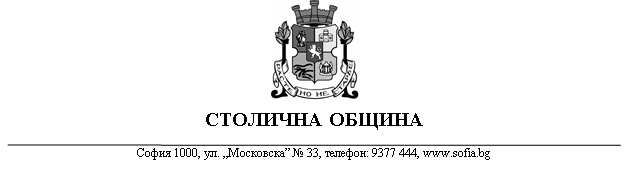 Направление “Култура, образование, спорт и младежки дейности”Дирекция „Спорт и младежки дейности”/приемник на д-я „Превенция, интеграция, спорт и туризъм“Съгласно Решение № 16/1912.2019 г. на СОС/отчетза реализирани спортни и младежки дейности, образователни проекти и програми, дейности на Съвет по безопасност на движението на децата в София /СБДДС/м. януари – м. декември 2019 годинаСъдържателен отчет Годишният Календарен План /ГКП/ на дирекция „Спорт и младежки дейности“ /СМД/ - приемник на дирекция ПИСТ е подаден за съгласуване с докладна записка № СОА19-ВК66-460/17.01.2019 година, и одобрен с писмо № СОА19-ВК66-460/1/30.01.2019 г. от ПК за ДМС. УЧЕНИЧЕСКИ ИГРИ за учебна 2018/2019 година и учебна 2019/2020 година – спорт „Футбол“Съгласно утвърден Годишен календарен план на дирекцията, през календарната 2019 година, един от най-важните приоритети е провеждането и организацията на Ученически игри /УИ/ за учебна 2018/2019 г. и учебната 2019/2020 година.Съгласно Правилата за организиране  и  провеждане на УИ  „Организацията и координацията на състезанията във всички етапи от Ученическите игри се осъществява от Българска асоциация спорт за учащи /БАСУ/, със съдействието на МОН, ММС, Националното сдружение на общините в Република България (НСОРБ) и Българските спортни федерации.”Столична община има пряко отношение към два от етапите на игрите – Първи етап „Вътрешно-училищни  и общински състезания /за гр. София – районни/ и Четвърти етап – Финални състезания/ Републикански първенства по видове спорт/.Първи етап на УИ за учебната 2018/2019 г. – Районни първенства за 24 Районни администрации „Дейности и мерки в изпълнение на Правила за организиране и провеждане на Ученически игри, утвърдени със заповед № РД-09-605/17.10.2019 г. на Министър на младежта и спорта“:Методическо съдействие и стриктна финансова политика по отношение на провеждане и организация на УИ в рамките на този етап;2.  Проведена организационна среща с представители  на 24 районни администрации /финансист и експерт, отговарящ за „Образование, младежки дейности и спорт“/ за Ученически игри /УИ/ – методически указания – подаване на документи, обобщаване, съгласуване, финансиране и контрол. На срещата бяха представени – нормативна рамка-организатори и участници; методически указания за организация и провеждане; координиране на дейности/процедура; дефицити и пропуски; запознаване с изисквания при изготвяне и попълване на документи, необходими за финансово обезпечаване и отчетност на Ученически игри - допустими и недопустими разходи; съгласувателни процедури и други.    2.  Обработени постъпили документи от 21 районни администрации;   3.  Изготвени 3 писма за корекция на бюджет в дейност 714 „Спортни бази за спорт за всички” насочени към дирекция „Финанси”;	4. Дирекцията координира дейности за охрана, мерки за сигурност със съдействието на началник- сектор „Охранителна полиция” и участва в провеждането на технически конференции в етапи – Първи/районен/; Втори/областен/ и Трети/зонален/ етап на УИ. Оказва съдействие при осигуряване на база, подпомага организацията на Втори и Трети етап и предоставя информация за налични ресурси на Столична общинаС писмо № СОА18-ВК08-11644/70/06.03.2018 г. до Заместник – министър на младежта и спорта и Началник на РУО София- град уведомихме Министерство на младежта и спорта и Регионално управление на образование – София град за закъснение в провеждане на етапи – Втори и Трети на Ученически игри и липса на информация за определяне на лицензиран спортен клуб на територията на град София, който трябва да организира състезанията от Втори и Трети етап на Ученически игри за учебната 2018/2019 година.Четвърти (финален) етап на УИ за учебната 2018/2019 г.– Републикански първенства по вид спорт, възр. група и полПостъпили са 31 докладни записки от 21 директори на столични училища /съответно на територията на 11 районни администрации/, относно участието и осигуряване на пътни и дневни на ученически отбори и ръководители в осем вида спорт - представители на град София във финалните състезания от УИ. Отказ от участие на представителни отбори във финалните състезания са декларирали 2 /две/ столични училища, поради ангажираност на ученици и учители в изпити след завършване на VІІ клас, както и съвпадане на Държавни първенства по вид спорт с Републикански етап от УИ. Поради изключително краткият срок от подадени заявления за отказ, София не е представена в някои от възрастовите групи - /5-7 клас/. Съгласно Правилата е предвижено участието и изпратен да представя София, заелият второ място в класирането - отборът по баскетбол за юноши 11-12 клас от ЧСУ «Увекинд».Въз основа на 3 /три/ писма към дирекция «Финанси» за корекция на бюджета в дейност 714 «Спортни бази за спорт за всички», съгласно раздел VIII на Правила за организиране и провеждане на УИ 2018/2019 година е осигурено финансирането на участието на представителните отбори на гр. София в Четвърти етап УИ. За поредна година район „Триадица“ не спази срокове за предоставяне на отчетна информация, необходима за финансиране на Първи /районен/ етап на УИ за учебната 2018/2019 година. С писмо № СОА18-ВК08-11644/98/13.05.2019 г. и писмо № СОА18-ВК08-11644/110/21.08.2019 г. информирахме кмета на район Триадица за необходимост от спешни мерки и съдействие по отношение на представяне на финансови документи и отчетност от страна на районната администрация за организиране и провеждане на Първи етап на УИ.До края на 2019 година не е постъпила отчетна информация от районната администрация, поради което не са финансирани разходи за дължими суми към длъжностни лица, взели участие в провеждане на първия етап на УИ за учебната 2018/2019 година, както за закупуване на награден фонд за представителните отбори на училищата, завоювали призови места.Първи етап на УИ за учебната 2019/2020 г – спорт „Футбол“Обработване на постъпила документация от 22 районни администрацииИзготвени две писма за корекция на бюджет в дейност 714 „Спортни бази за спорт за всички” към дирекция „Финанси”;Поради промени в районните администрации в началото на учебната година и липса на експерти, които пряко да отговарят за спортните дейности, през учебната 2019/2020 година, дирекцията пое ангажимент за организацията и провеждането на УИ в  четири районни администрации – район Връбница, Красно село, Оборище и Триадица. Програми, реализирани в партньорство с Национални федерации и НСА „Васил Левски“Събития по Програма „Спорт за всички“Програма „Ваканция“За първа година дирекцията организира самостоятелно програма „Ваканция“ като част от Годишен календарен план и отчита изключително голям интерес от родители и деца. Всяка седмица над 800 деца бяха обхванати в спортни дейности, включващи 11 вида спорт на различни места и обекти в столицата.Една от дейностите на дирекцията е обобщаване и анализ на дейности и кампании, организирани от районни администрации, училища, Общинските центрове за подкрепа на личностното развитие, детски градини, спортни клубове и НПО през ваканционния период.До м. юни постъпилата информация включва над 60 инициативи на 6 районни администрации, включващи езикови занимални, музейни посещения, спортни и развлекателни игри, компютърни занимания, първи стъпки в музиката, извънкласно литературни четене, развитие на комуникативните умения и други. Подробна информация е публикувана на официалния електронен портал на Столична община: www.sofia.bg, Спортни и младежки дейности, Програма „Ваканция“.Инициативи и кампании, младежки и образователни програми и проектиИнициатива – „Младежки свят и Доброволчество“ОТЛИЧЕНИ – УЧЕНИЧЕСКИ ПАРЛАМЕНТИОТЛИЧЕНИ – ФОНДАЦИИ, ОБЩИНКИ ЦЕНТРОВЕИнициатива „Нашият Училищен спортен празник”- 2019наградени и отличени идеи, организирани от Административни ръководства, Ученическите съвети и Ученическите парламентиСъбития в партньорство с външни структури и организацииЗа 2019 година  е оказано логистично съдействие на над 80 спортни и младежки организации, НПО, по отношение на организацията и провеждането на редица кампании. Съдействието включва осигуряване на съгласувателен режим – предоставяне на общински терен, осигуряване на електрическо захранване, медицинско присъствие, осигуряване присъствие на охранителна полиция, разрешение при разполагане на преместваеми обекти и съоръжения, пропуски за безвъзмезден достъп на автомобили, осигуряване на места за реклама (хоругви, Метрополитен ЕАД и билборд - реклама)Дейности за информираност и публичност, административен капацитетАдминистративно обслужване на ПРОГРАМИОбразователни проекти, дейности и програми III. Дейности и мерки в изпълнение на Постановление № 129 на Министерски съвет на предвидените в централния бюджет средства за подпомагане на физическото възпитание и спорта в детските градини и училищата за 2019 годинаНа 28 февруари 2019 година с писмо № СОА18-ВК08-11644/47/ от 04.02.2019 г. Столична община, дирекцията организира работна среща с „Екипи за реализиране“ от районните администрации във връзка с приетите от 1 януари 2019 г. изменения и допълнения на Постановление № 129 на Министерски съвет. Един от най- важните проблеми, които бяха обсъдени на работната среща бяха измененията, които произтичат след влизане в сила на Постановление № 148 от 19.07.2018 година, които дават възможност на ръководителите на училища и детски градини да не се съобразяват стриктно с изискванията за процентното съотношение 50%/50% /за материална база и за дейности/. Считаме, че въведената свобода без разписани ясни регламенти, не е ефективна по отношение на контролните функции, които има местната власт при разходване на средствата.След постъпване на писмо № СОА18 – ДИ05-542/05.02.2019 г. от РУО – София-град към МОН бе стартирана процедура за систематизиране на проекти от образователните институции:С писмо № СОА19-ДИ05-542/1/11.02.2019г. се създаде организация по съгласуване и представяне на проектите в Столична община. Обобщаването и систематизирането на постъпилите проектни предложения включи 24 районни администрации, 367 училища и детски градини, 141 435 деца и ученици.За първи път през отчетния период преди подаването на проекти по 129 Постановление на МС бяха предоставени данните от информационната система на експертите от районните администрации, въз основа на които да бъдат подготвени проектите от образователните институции. Считаме, че създадената организация от страна на дирекцията е работеща по отношение на: Получаване на актуална справка за броя деца и ученици по модул „Институции“ от НЕИСПУО – МОН необходима за дейността по координация и обобщаване на проектните предложения от общинските детски градини и училища.  Предоставяне на получените данни от НЕУСПУО за броя деца и ученици на „Екип за реализиране“ в районната администрация за улеснение при подготовката на проектите от директори на детски градини и училища.В рамките на подготовка дирекцията организира по график работни срещи с 24 районни администрация за съгласуване и контрол на представените проекти от образователните институции. Въведените изисквания за стриктен финансов контрол и одит създават условия за целево използване на средствата за спортни дейности. В изпълнение на Постановление № 266 от 22.10.2019 г. със заповед на кмет на Столична община № 779 от 31.10. 2019 година е извършена корекция на бюджета на 24 районни администрации.  С писмо № СОА19-ВК08-14584/07.11.2019 г. се създаде организация за консултиране по график на обобщените финансови и съдържателни отчети, за 24 районни администрации, с краен срок за представяне на отчетите в Столична община – 13 декември 2019 година. В настоящия момент експерт от дирекцията обработва информацията от отчетите на Проектите по 129 Постановление на МС, като през м. януари 2020 г. дирекцията ще представи обобщен доклад и цялостен анализ на отчетите. Дейности на Съвет по безопасност на движението на децата в София  /СБДДС/Информация за реализирани дейности в изпълнение на Общинска програма за опазване здравето и живота на децата като участници в пътното движение – административно обслужване и финансиране на проекти на Съвет по безопасност на движението на децата в София / СБДДС / Отчет за дейността на  Съвета по безопасност на движението на децата в София  /СБДДС/Информация за реализирани дейности в изпълнение на Общинска програма за опазване здравето и живота на децата като участници в пътното движение – административно обслужване и финансиране на проекти на Съвет по безопасност на движението на децата в София /СБДДС/ В изпълнение Решение № 209 от 14.04.2011 година на СОС през отчетния период – м. януари – м. декември 2019 година, Съветът по безопасност на движение на децата в София /СБДДС/ реализира следните дейности: ПРОВЕДЕНИ ТРИ ЗАСЕДАНИЯ НА УС НА СБДДС:Протокол № 1/ 12.03.2019 г . - утвърден Тематичен и Годишен календарен план за 2019 г.; приет бюджет за 2019 г., както и разпределението на средствата по дейности; обявяване на сесия за 2019 г., финансови параметри, срокове за кандидатставен, срокове за отчитане на одобрените проекти за 2019 г.; организиране и провеждане на научно – практическа конференция «Иновации, прпедизвикателства и тенденции в обучението по безопасност на движението» /наградите ще бъдат осигурени от Програма за съфинансиране на спортни и младежки дейности, международни форуми и кампании под патронажа на кмета на СО/.Протокол № 2/ 26.03.2019 г. - обявена сесия за програмно финансиране /образователни институции, районни администрации, НПО/ съгласно Насоки и изисквания на  Програмата. УС разгледа 38 проектни предложения на образователни институции, районни администрации и неправителствени организации:	Одобрени за  финансиране 22 проекта:20 проекта са  одобрени за финансиране на образователни институции и районни администрации;    2 проекта на НПО.  16 проекта не са класирани за финансиране по Програмата, поради изчерпаване на финансовия ресурс за 2019 година  Писмено са уведомени всички образователните институции за решението на УС на СБДДС.Решенията на Управителния съвет са протоколирани и утвърдени от заместник – кмет на СО „Транспорт и транспортни комуникации” – Председател на СБДДС Съгласно писмо СОА19-ВК66-3906/15.05.2019 г. до дирекция «Култура» и Заповед на кмета на СО е направена  корекция на бюджта към районните администрации. Сключени са два договора с неправителствените организации, които са финансирани по Програмата.	Сключени са два граждански договора съгласно Докладна записка № СОА19-ВК66-3217/17.04.2019 г., на експерти /секретар на СБДДС и външен експерт/,  участващи в дейността на съвета за популяризиране  инициативите и дейностите на съвета, извършен е мониторинг на 15 проекта на образователните институции.Приоритетна област 1:Създаване на условия за подобряване организацията на обучението и възпитанието на децата като участници в пътното движение в образователните институции – училище и детска градина Училище, детска градина, районни администраци:Приоритетна област 2:Осъществяване на системни и ефективни действия, целящи нарастване нивото на безопасност на движението и мерки за опазване живота и здравето на децата и учениците.Утвърдените средства за финансиране на проектите са в размер на 57 800  лв., след  представяне на финансови и съдържателни отчети – 55 200 лв.,  неусвоени средства от проектни дейности – 2 600 лв.Съгласно Доклад от директор на 200 ОУ „Отец Паисий“ за отказ от изпълнение на заложените дейности по проекта. Възстановена сума на съвета в трето тримесечие – 2 600 лв.Обхват на целевата групаПротокол № 3/10.09.2019 г. – Обсъдени и оценени образователни институции, подали Заявление за участие в VІ – то издание на Софийска научно – практическа конференция „Иновации, предизвикателства и тенденции в обучението по безопасност на движението”, съгласно писмо № СОА19-ВК08-3840/23.03.2019 г.  /10 образователни институции/.Управителният съвет на СБДДС взе решение да бъдат наградени детски градини, училища, районни администрации,  институции, асоциирани партньори, спомощесвователи и приятели на съвета, участвали в дейности и кампании по безопасностна движенито за четири годишен период – 2016 г. – 2019 г.  На 20 септември 2019 г. се проведе церемония по награждаване на участниците в Научно-практическата конференция :Образователни институции: 	Образователни институции участвали за първа година – 2019 г.	Образователни институции участвали за първа година 2016 . – 2019 г.Специални награди за най – активно участие в състезанията по приложно колоездене получи 96 СУ „Лев Николаевич Толстой“  -  200 лв.Награди получиха и пет детски градини за активно участие в научно – практическа конференция „Иновации, предизвикателства и тенденции по безопасност на движението“  за периода -  2016 г . -2018 г. ДГ № 99 „Брезичка“ – 2016 г., 2017 г., 2018 г. – 300 лв.ДГ № 115 „Осми март“ – 300 лв.ДГ № 90 „Веса Паспалеева“ – 300 лв.ДГ № 124 „Бърборино“ – 300 лв.ДГ 79 „Слънчице“ – 300 лв.Средствата за финансови награди на отличените в научно – практическата конференция са заложени в Годишен план на Програма за съфинансиране на спортни събития, форуми, кампании  и инициативи под патронажа на кмета на Столична община за 2019 г. съгласно Решение № 70/14.02.2019 г.  в размер на 4 400 лв.С Докладна № СОА19-ВК66-7795/26.09.2019 г. до директор на дирекция «Финанси»,  е направена корекция на бюджета към районните администрации за образователните институции отличени в конференцията.   Специална награда получи -  145. ОУ „Симеон Радев“ за  най – активно участие в кампании по пътна безопасност през 2019 г.Наградени бяха и 11 районни администрации и над 35 асоциирани партньори, администрации и неправителствени организиции – за добро сътрудничество и професионална подкрепа в дейности по безопасност на движението.      За 2019 година Съветът по безопасност на движението получи голямата награда на ДАЗД в категория „Значимо партньорство“ за цялостната си дейност в областта на безопасност на движението.ПРОВЕДЕНИ КАМПАНИИ И МЕРОПРИЯТИЯ СВЪРЗАНИ С БЕЗОПАСНОСТ НА ДВИЖЕНИЕТО: Проведен национален конкурс - Годишни награди по пътна безопасност през м. януари,   наградени и отличени пет образователни институции на територията на СО в категория „Инициативи за пътна безопасност от учебни заведения“ – ДГ № 155 „Веселина“; ДГ № 90 „Веса Паспалеева“, ДГ № 124 „Бърборино“, ДГ № 79 „Слънчице“, ДГ № 97 „Изгрев“ с. Лозен.Проведен Републикански шампионат по пътна безопасност и приложно колоездене за деца по правилата на ФИА – 19-21.04.2019 г., всеки отбор се състои от 2 момчета и 2 момичета на възраст между 10-12 г. – осигурен награден фонд, участие взеха 8 отбора от 7 столични училища;Проведен детски празник по пътна безопасност, по повод великденските празници в ДГ № 123 „Шарл Перо“ - гости на празника бяха, директори на над 20 детски градини, учители, представители на РА, родители;Проведен детски  празник по пътна безопасност по повод Първи юни – Денят на детето „Спри, детето запази“ в ДГ № 76 „Сърничка“ - гости на празника бяха, директори на детски градини, учители, представители на районни администрации, родители;През  м. август 2019  г. се проведе обучителен  детски лагери по безопасност на вижението и състезание по приложно колоездене в гр. Равда; През м. септември се проведоха детски празници по безопасност на движението с участието на децата от ДЦ „Весел столичен светофар“ в две детски градини – 79 „Слънчице“ и 12  „Лилия“ – участници бяха децата от подготвителните групи на ДГ, учители, родители;На 20 ноември 2019 г. пред Национален дворец на децата бе даден старта на националната кампания „Посланията на есенния лист“ – детски празник, включващ образователни игри и викторини по безопасност на движението, децата връчиха есенен лист, с който напомниха на водачите, че зимата наближава и трябва да спазват правилата;Проведен традиционен коледен празник по пътна безопасност на тема  „Дядо Коледа с шейната, спазва правилата. Спри детето запази!“– с участието на децата от ДЦ „Весел столичен светофар“ - 18 декември 2019г. Получени над 10 благодарствени писма от образователни институции с благодарност към съвета и секретарСъбития, организирани от дирекциятаПериод на            реализацияУчастници/възрастова групаДейностиДирекция и/или форма на сътрудничествоСъвместна Програма „БАСКЕТБОЛ” на Столична община и Българска федерация баскетбол /БФБ/Семинар – безплатно начално въвеждащо обучение „Забавен баскетбол” – съорганизатор БФБм. март2019 г.16 учители по физическо възпитание и спортЛогистична подкрепа, организационно съдействиеФестивал по мини баскетбол „Забавен баскетбол”- съорганизатор  БФБ19 май 2019г.Над 250 деца – III и IV клас от 16 столични училища, обучени по програмата20 учители по ФВСМедицинско осигуряване, награден фонд за всички участници, съдийско и техническо обезпечаванеТурнири по баскетбол за юноши и девойки  3x3 за купа „Васил Манченко”08 юни 2019г.Над 60 юноши и девойки VIII – XII клас от 15 столични училищаНаграден фонд, медицинско обезпечаванеКоледен Фестивал по мини баскетбол „Забавен баскетбол”- съорганизатор  БФБ14 декември2019 г.Над 150 деца III и IV клас от 9 столични училища, обучени по програмата  10 учители по ФВСНаграден фонд за всички участници, медицинско обезпечаванеСъвместна Програма „ФУТБОЛ” на Столична община и Български футболен съюз /БФС/Програма „Ваканция-футбол“ – безплатни занимания със свободен достъп за деца и ученици – съорганизатор БФС01-07 априлНад 90 деца на възраст 6-12 годиниЛогистична подкрепа,осигуряване на терени, медицинско обезпечаванеGrassroots Градско първенство  по футбол за смесени отбори – II и III клас от столичните училища – съорганизатор БФС29 – 30 май 2019 г.Над 350 деца от 24 столични училищанад 50 учители по ФВСЛогистична подкрепа, организационно съдействие, медицинско осигуряване, награден фондВерига турнири по женски футбол за три възрастови групи – 5-7 кл, 8-10 кл. и 11-12 кл. – организатор БФС м. октомврим. декемвриНад 300 момичета от 20 столични училищаЛогистично съдействие и осигуряване на общинска полиция за обезпечаване на мероприятиятиятаПрограма „ТУРИЗЪМ“ на Столична общинаVI Туристически поход до Черни връх за ученици от столичните училища – в партньорство с „Мачирски спорт“ и туристическо дружество „Боерица“27 септември 2019 г.Над 700 ученици от столични училищаНад 100 планински водачи, доброволци, учителиОрганизационно и техническо обезпечаване – осигуряване на планински водачи, маркиране на трасе, медицинско обезпечаване, планински застраховки за всички участници, транспорт от Национален стадион „Васил Левски“ до х. Алеко и обратно, храна и вода, награден фондплуване Период на            реализацияУчастници/възрастова групаДейностиДирекция и/или форма на сътрудничествоДевети турнир по плуване за Купа „София“ за ученици от I до IV клас –  партньор  Национална спортна академия и Клуб Водни спортове -НСА7-8 февруари2019 г. Над 160 деца от 36 столични училищаНад 50 учители по ФВСОрганизация, техническо и съдийско обезпечаване на събитието, награден фонд, медицинско осигуряванеСеминар – обучение  на тема „Безопасност край водни площи при организиране на детски занимания”партньор Български червен кръст28 май2019 г.15 педагози от Детски градини – райони: КремиковциЛогистично техническо обезпечаване на семинара, изготвени сертификати за участие ДЕСЕТИ турнир по плуване за Купа „София“  за ученици V – XII клас  - партньор  Национална спортна академия и Клуб Водни спортове НСАНад 280 участници разпределени в три възрастови групи от Столичните училища Организация, техническо и съдийско обезпечаване на събитието, награден фонд, медицинско осигуряванеИнициатива „Баба и Внуче“ Обучение по Петанк в детски градини  „Баба и Внуче“ – в партньорство с 5 СК „Здраве и дълголетие“ и  5 ДГм. майНад 100 деца от 5 /пет/ Детски градини10 представители на пет СК „Здраве и дълголетие“Техническо оборудване, екипи за представители на 5 /пет/ СКФестивал на детските градини „Баба и внуче“ в партньорство с Българска федерация по Петанк, Спортни клубове „Здраве и дълголетие“03 юни 2019 г.50 деца от 5 Детски градини, представители на СК, ЦПЛР Спортна школа СофияНаграден фонд, вода, плодове за участниците, медицинско осигуряванеЛека атлетика Турнир „Лекоатлетически звезди на София“ – 2019 в партньорство със  сдружение „ МСК София-Европа“25-26 октомври2019 година689 деца от 41 столични училищаОрганизация, техническо и съдийско обезпечаване на събитието, награден фонд, медицинско осигуряванеВолейболДесети юбилеен фестивал на Мини волейбола за ученици – III-VI клас, в партньорство с НСА „Васил Левски“ и Българска федерация волейбол16 ноември2019 годинаНад 400 деца  от 28 столични училища на възраст 9-12 годиниНад 50 учители по ФВСОрганизация, техническо и съдийско обезпечаване на събитието, награден фонд, медицинско осигуряванеШахматУченическо първенство по шахмат „Златната пешка“ с домакинство на  Частно училище „Дружба”23 ноември 2019 годинаНад 100 деца, ученици и младежи, на възраст 7-18 години от 15 столични училищаОрганизация, техническо и съдийско обезпечаване , награден фонд за всички участници и ръководители на отборите, медицинско осигуряванеПРОГРАМА«ВАКАНЦИЯ», реализирана в партньорство с Център за подкрепа на личностно развитие – Спортна школа «София» и ЦПЛР – за изкуство и образование «София»Период на            реализацияУчастници/възрастова групаДейностиДирекция и/или форма на сътрудничествоПрограма „Ваканция“ – безплатни занимания със свободен достъп за деца и ученици от гр. СофияЗа първа година дирекцията в партньорство с общинските Центрове за подкрепа на личностното развитие, Национални Федерации и  „Спортна София 2000“ ЕАД стартира Програма „Ваканция“. Шест седмици, децата на София, на възраст 5-18 години участваха в организирани спортни занимания, абсолютно безвъзмездно.03 юни – 12 юлиНад 1 500 деца и ученици на възраст 6-18 годиниНаем на спортни съоръжения, техническо обезпечаване, спортни пособия, вода, медицинско консумативиИнициативи и кампании, младежки дейности и проектиИнициативи и кампании, младежки дейности и проектиИнициативи и кампании, младежки дейности и проектиИнициативи и кампании, младежки дейности и проектиПрограми, събития, инициативи, публичност и информираностПериод на            реализацияУчастници/възрастова групаДейностиДирекция и/или форма на сътрудничествоМладежки дейности15 – 19 годиниМладежка инициатива – „Най-добра младежка практика за доброволческа инициатива” – постъпили 14 проектни идеи от младежки образователни институции /ученически парламенти; висши училища/ фондации/спортни клубове, неправителствени организации/ читалища/, инициативи обвързани с общински дейностиОтличени – 5 младежки инициативиМладежка инициатива „Най-добър проект за организиране и  провеждане на училищен спортен празник” – постъпили 20 предложения за участиеОтличени - 6 /шест/ училища за провеждане на училищен спортен празникЦеремония по награждаване на призьори в двете младежки инициативи2019 г.2019 г.25 март2019 г.Над 250 младежи от едно НПО и три образователни институцииНад 6000 деца и младежи от 6 столични образователни институцииНад 100 младежи от 40 образователни институцииФинансирани  младежки дейности  на 4 /четири/ младежки инициативи   Финансирани  спортни дейности  на 6 /шест/инициативи на образователни институции  Младежка съдийска академия - Обучение на младежи – доброволци; работна среща с участието на родители /церемония по изпращане на първия випуск от академията /зрелостници/ и прием на нови доброволци.30  май2019 г.Младежка съдийска академия – баскетбол – 6  младежиМладежка съдийска академия – волейбол – 12 младежи 25 родители, представители на БФ Баскетбол и ЦПЛР Спортна школа Софияорганизация и техническо обезпечаване, работна среща с участието на родители / церемония по изпращане на първия випуск от академията /зрелостници/ и прием на новите доброволци Програма „Младежка съдийска академия“ – двудневно обучение младежи доброволци в партньорство с ЦПЛР „Спортна школа – София“ и Българска федерация баскетбол22-23 октомври2019 г.Младежка съдийска академия – баскетбол – 10  младежиМладежка съдийска академия – волейбол – 13 младежи организация и техническо обезпечаване,обучение на нови младежи доброволцивипуск 2„Среща на поколенията“ - събитие, организирано от дирекцията, включващо всички участници от клубовете „Здраве и дълголетие“ /възрастова група 60+/ и младежи- доброволци от Младежка съдийска академия и Младежка Академия за здравно и гражданско образование   м. декемвриМладежка съдийска академия – 21, Представители на СК „Здраве и дълголетие“ - 25Младежка академия за здравно и гражданско образование - 30организация и техническо обезпечаване,работна среща, сертификати и награден фонд за всички участници       Име на проекта/ организацияФинансова награда:Клуб на БМЧК към 117. СУ „Св. Св. Кирил и Методий“ - „Мостове на обединението“I награда3 000 лв.Проектна идея „Мостове на обединението“ -  реновирани и декорирани наличните мостове в Бухово, именувани с различни имена, с конкретна тема и послание, с включване на доброволци от различна целева група. „Мост на различията“, “Мост на приказките“, „Мост на приказките 2“ и „Цветен мост“ – младежи от 12 кл, които след като боядисаха мостовете поканиха малчуганите от ДГ „Косе Босе“, с които четоха и разказваха приказки. “Мост на знанието“, „Мост на здравето“, „Мост на бъдещето“, „Мост на влюбените“, „Мост между поколенията“- реализиран с дейното участие на доброволци от Пенсионерския клуб. Освен практическото освежаване на мостовете различни допълнителни дейности съпътстваха и допълваха идеята на проекта, с послание съобразено с името на моста – толерантността към различията, любовта, уважението към възрастните, личната отговорност към бъдещето, както и презентация за полово предаваните болести, съвместно с представители на БМЧК. Хепънинг и други съпътстващи дейности, събраха на едно място всички участници, от всички поколения.9 освежени, боядисани и украсени моста;20 младежи, придобили опит в организирането на младежки инициативи и воденето на дискусии; Провокиран и осъществен диалог между представители на различни групи, живеещи в гр. БуховоПроектна идея „Мостове на обединението“ -  реновирани и декорирани наличните мостове в Бухово, именувани с различни имена, с конкретна тема и послание, с включване на доброволци от различна целева група. „Мост на различията“, “Мост на приказките“, „Мост на приказките 2“ и „Цветен мост“ – младежи от 12 кл, които след като боядисаха мостовете поканиха малчуганите от ДГ „Косе Босе“, с които четоха и разказваха приказки. “Мост на знанието“, „Мост на здравето“, „Мост на бъдещето“, „Мост на влюбените“, „Мост между поколенията“- реализиран с дейното участие на доброволци от Пенсионерския клуб. Освен практическото освежаване на мостовете различни допълнителни дейности съпътстваха и допълваха идеята на проекта, с послание съобразено с името на моста – толерантността към различията, любовта, уважението към възрастните, личната отговорност към бъдещето, както и презентация за полово предаваните болести, съвместно с представители на БМЧК. Хепънинг и други съпътстващи дейности, събраха на едно място всички участници, от всички поколения.9 освежени, боядисани и украсени моста;20 младежи, придобили опит в организирането на младежки инициативи и воденето на дискусии; Провокиран и осъществен диалог между представители на различни групи, живеещи в гр. БуховоУченически съвет към 33. Езикова гимназия „Света София“  - „Ние можем да дарим усмивки“II награда.Проектната имаше за цел да преобрази деня на децата в неравностойно положение - по-интересен и изпълнен с усмивки ден. Представители на Ученическия съвет, подпомогнати от преподаватели, подготвиха великденски яйца и посетиха приятелите си от ЦНСТ – Люлин. Книги, материали за изработване на Великденска украса, както и посещение на театрална постановка и филм, бяха само част от реализираните инициативи, които доброволците дариха и споделиха с децата в неравностойно положение. Въвеждането на децата в света на книгите, киното и театъра, съвместните усилия по отношение подготовката на най-светлия християнски празник Великден, изпълниха идеята на проекта:  да се покаже на децата, че светът е по-красив и добър, когато си заобиколен от приятели.26 деца и младежи, настанени в Център за настаняване от семеен тип в ж.к. Люлин, на възраст между 6 и 17 години; Включване на всички ученици, преподаватели, Обществен съвет.Съдействие Центърът за настаняване от семеен тип в ж.к. Люлин да се превърне в по-приятно място за живеене, учене и отдих; създаване на условия за формиране на ценности и нагласи сред учениците, които да станат мотив, норма и критерий за разумна дейност в заобикалящата ни среда.Проектната имаше за цел да преобрази деня на децата в неравностойно положение - по-интересен и изпълнен с усмивки ден. Представители на Ученическия съвет, подпомогнати от преподаватели, подготвиха великденски яйца и посетиха приятелите си от ЦНСТ – Люлин. Книги, материали за изработване на Великденска украса, както и посещение на театрална постановка и филм, бяха само част от реализираните инициативи, които доброволците дариха и споделиха с децата в неравностойно положение. Въвеждането на децата в света на книгите, киното и театъра, съвместните усилия по отношение подготовката на най-светлия християнски празник Великден, изпълниха идеята на проекта:  да се покаже на децата, че светът е по-красив и добър, когато си заобиколен от приятели.26 деца и младежи, настанени в Център за настаняване от семеен тип в ж.к. Люлин, на възраст между 6 и 17 години; Включване на всички ученици, преподаватели, Обществен съвет.Съдействие Центърът за настаняване от семеен тип в ж.к. Люлин да се превърне в по-приятно място за живеене, учене и отдих; създаване на условия за формиране на ценности и нагласи сред учениците, които да станат мотив, норма и критерий за разумна дейност в заобикалящата ни среда.Съвет на библиотеката – ученическа структура за самоуправление на училищната библиотека и включва организационен комитет от музиканти от 22. СЕУ „Георги Раковски“ Репетиционно студио „Мазе № 22“ II наградаОбновяване на помещение в училището подходящо за създаване на музика – създадена репетиционна стая в мазето на училището, с подкрепата на училищното ръководство и доброволен труд. Стаята е шумоизолирана и обзаведена, като Репетиционно студио с възможност за изява на младите музиканти. Инициативата се надгражда с организиране на дарителски акции и своеобразни музикални изяви. Изградено професионално помещение,  удовлетворяващо нуждите на младите музиканти.Учениците са категорични, че музиката е начин на живот и създаването на изкуство е културно израстване.Иновативно решение за поощряване на заниманията с изкуство в училище. Творческа среда, в която учениците създават музика заедно, партнират си с музиканти от други училища и усъвършенстват своята музикална култура безплатно. 16 ученици от Инициативния комитетПривлечени допълнително съмишленици и партньориОбновяване на помещение в училището подходящо за създаване на музика – създадена репетиционна стая в мазето на училището, с подкрепата на училищното ръководство и доброволен труд. Стаята е шумоизолирана и обзаведена, като Репетиционно студио с възможност за изява на младите музиканти. Инициативата се надгражда с организиране на дарителски акции и своеобразни музикални изяви. Изградено професионално помещение,  удовлетворяващо нуждите на младите музиканти.Учениците са категорични, че музиката е начин на живот и създаването на изкуство е културно израстване.Иновативно решение за поощряване на заниманията с изкуство в училище. Творческа среда, в която учениците създават музика заедно, партнират си с музиканти от други училища и усъвършенстват своята музикална култура безплатно. 16 ученици от Инициативния комитетПривлечени допълнително съмишленици и партньориПревантивно-информационен център по проблемите на наркоманиите в София – ПИЦ„Пробуждане на сетивата“III наградаРеализирани информационно-дискусионни срещи на тема „Здравословен начин на живот, свободен от употребата на алкохол и наркотични вещества“ – шест паралелки от СМГ и екип от Превантивно информационния център по проблемите на наркоманиите.  Поставяне начало на доверителен контакт, за разгръщане творческия потенциал на участниците, интегрирани в арт-инсталации от рисунки, символи и слогани. Проектът подпомогна процеса по създаване на мрежа от доброволци/лидери, сензитивни/чувствителни към актуални теми като здравословния  начин на живот, свободен от употребата на алкохол и наркотични вещества. Участниците бяха наградени със спортни артикули за общо ползване в училището.Включване на 150 ученициНасърчаване на младежки инициативи за създаване на обществени нагласи, алтернативни поведения, заместващи употребата на алкохол и наркотици, чрез творчески и спортни дейности. Гласът на доброволците ще бъде изразен чрез инсталация, интегрирана в пространство, в което засегнати от проблемната употреба на алкохол и наркотици, търсят помощ.Реализирани информационно-дискусионни срещи на тема „Здравословен начин на живот, свободен от употребата на алкохол и наркотични вещества“ – шест паралелки от СМГ и екип от Превантивно информационния център по проблемите на наркоманиите.  Поставяне начало на доверителен контакт, за разгръщане творческия потенциал на участниците, интегрирани в арт-инсталации от рисунки, символи и слогани. Проектът подпомогна процеса по създаване на мрежа от доброволци/лидери, сензитивни/чувствителни към актуални теми като здравословния  начин на живот, свободен от употребата на алкохол и наркотични вещества. Участниците бяха наградени със спортни артикули за общо ползване в училището.Включване на 150 ученициНасърчаване на младежки инициативи за създаване на обществени нагласи, алтернативни поведения, заместващи употребата на алкохол и наркотици, чрез творчески и спортни дейности. Гласът на доброволците ще бъде изразен чрез инсталация, интегрирана в пространство, в което засегнати от проблемната употреба на алкохол и наркотици, търсят помощ.Международна фондация за развитието на Уай-пиър – PЕTRI – София„Предай нататък“III награда – инициативата не е реализиранаПроектът не е реализиран и наличният финансов ресурс е пренасочен към „Работна среща с младежи доброволци и представители на спортни клубове „Здраве и активно дълголетие“Проектът не е реализиран и наличният финансов ресурс е пренасочен към „Работна среща с младежи доброволци и представители на спортни клубове „Здраве и активно дълголетие“УЧИЛИЩЕУЧИЛИЩЕУЧИЛИЩЕНАГРАДА37. СУ „Райна Княгиня”-Ученически съветМотото на проекта: - “Ръка за ръка в спорта“37. СУ „Райна Княгиня”-Ученически съветМотото на проекта: - “Ръка за ръка в спорта“37. СУ „Райна Княгиня”-Ученически съветМотото на проекта: - “Ръка за ръка в спорта“I наградаПроектът бе реализиран на 17 май – Ден на Българския спорт в Градския парк на гр. Банкя. Участие в него взеха деца от подготвителните групи и над 200 ученици от 1 до 11 клас, в т. ч. ученици от ромски произход и ученици със специални образователни потребности. Под мотото „Ръка за ръка в спорта“ бе оказано специално внимание и подкрепа на децата със СОП, чрез възможности за включване в различни извънкласни и извънучилищни спортни дейности. Проведени бяха забавни спортни игри от далечното минало - „Кральо Портальо“, „Гори, гори кърпа“, „Прескочи кобила“, „Челик сопа“, турнир по Дартс и др.Събитието бе подкрепено от представители на администрацията на район „Люлин“ и  НПО – сдружение „Български младежки форум“. Децата бяха приветствани от г-жа Анна Стойкова - общински съветник и г-н Иван Захариев – председател на Обществения съвет на 37 СУ. Гост на събитието бе г-жа Стела Бастианели, представител на университета в Перуджа, ИталияПроектът бе реализиран на 17 май – Ден на Българския спорт в Градския парк на гр. Банкя. Участие в него взеха деца от подготвителните групи и над 200 ученици от 1 до 11 клас, в т. ч. ученици от ромски произход и ученици със специални образователни потребности. Под мотото „Ръка за ръка в спорта“ бе оказано специално внимание и подкрепа на децата със СОП, чрез възможности за включване в различни извънкласни и извънучилищни спортни дейности. Проведени бяха забавни спортни игри от далечното минало - „Кральо Портальо“, „Гори, гори кърпа“, „Прескочи кобила“, „Челик сопа“, турнир по Дартс и др.Събитието бе подкрепено от представители на администрацията на район „Люлин“ и  НПО – сдружение „Български младежки форум“. Децата бяха приветствани от г-жа Анна Стойкова - общински съветник и г-н Иван Захариев – председател на Обществения съвет на 37 СУ. Гост на събитието бе г-жа Стела Бастианели, представител на университета в Перуджа, ИталияПроектът бе реализиран на 17 май – Ден на Българския спорт в Градския парк на гр. Банкя. Участие в него взеха деца от подготвителните групи и над 200 ученици от 1 до 11 клас, в т. ч. ученици от ромски произход и ученици със специални образователни потребности. Под мотото „Ръка за ръка в спорта“ бе оказано специално внимание и подкрепа на децата със СОП, чрез възможности за включване в различни извънкласни и извънучилищни спортни дейности. Проведени бяха забавни спортни игри от далечното минало - „Кральо Портальо“, „Гори, гори кърпа“, „Прескочи кобила“, „Челик сопа“, турнир по Дартс и др.Събитието бе подкрепено от представители на администрацията на район „Люлин“ и  НПО – сдружение „Български младежки форум“. Децата бяха приветствани от г-жа Анна Стойкова - общински съветник и г-н Иван Захариев – председател на Обществения съвет на 37 СУ. Гост на събитието бе г-жа Стела Бастианели, представител на университета в Перуджа, ИталияПроектът бе реализиран на 17 май – Ден на Българския спорт в Градския парк на гр. Банкя. Участие в него взеха деца от подготвителните групи и над 200 ученици от 1 до 11 клас, в т. ч. ученици от ромски произход и ученици със специални образователни потребности. Под мотото „Ръка за ръка в спорта“ бе оказано специално внимание и подкрепа на децата със СОП, чрез възможности за включване в различни извънкласни и извънучилищни спортни дейности. Проведени бяха забавни спортни игри от далечното минало - „Кральо Портальо“, „Гори, гори кърпа“, „Прескочи кобила“, „Челик сопа“, турнир по Дартс и др.Събитието бе подкрепено от представители на администрацията на район „Люлин“ и  НПО – сдружение „Български младежки форум“. Децата бяха приветствани от г-жа Анна Стойкова - общински съветник и г-н Иван Захариев – председател на Обществения съвет на 37 СУ. Гост на събитието бе г-жа Стела Бастианели, представител на университета в Перуджа, Италия35. СЕУ „Добри Войников”Мотото на проекта :„Да на спорта! Не, на насилието!”35. СЕУ „Добри Войников”Мотото на проекта :„Да на спорта! Не, на насилието!”II наградаII наградаСпортният празник на училището бе реализиран на 22 май с участието на ученици от 1 до 11 клас, учители и родители. Учениците от 1 до 4 клас се включиха в разнообразни щафетни игри, под ръководството на учителите по ФВС. Учениците от 5, 6 и 7 клас сформираха сборни отбори по класове и взеха участие в турнир по народна топка. В различни спортни активности се включиха и учениците от 8 до 11 клас - състезания по футбол, баскетбол 3 на 3, ориентиране по карта за намиране на скрити Олимпийски символи, теглене на въже. Организирани бяха и две работилници, които предизвикаха голям интерес сред участниците в спортния празник:Работилница за изработване на рисунка „Аз мога да рисувам“, където малките художници рисуваха на тема „Красивото и грозното в живота и в спорта“Работилница на тема „Аз се храня здравословно“, в която децата представиха своите рецепти за здравословно хранене, като направиха Олимпийски кръгове от полезни за здравето продукти. Победителите в състезанията получиха много награди, купи и медали. Част от рисунките, здравословните рецепти и идеята на проекта са представени пред присъстващите на сесия на Национална олимпийска академия - Равда, 2019. В организацията и провеждането на събитието взеха участие: представители на Олимпийски клуб към НСА „В. Левски“, Училищното настоятелство при 35 СЕУ, студенти  „ФВС“ от Софийски университет, както и учители по ФВС от 55 СУ „Петко Каравелов“Спортният празник на училището бе реализиран на 22 май с участието на ученици от 1 до 11 клас, учители и родители. Учениците от 1 до 4 клас се включиха в разнообразни щафетни игри, под ръководството на учителите по ФВС. Учениците от 5, 6 и 7 клас сформираха сборни отбори по класове и взеха участие в турнир по народна топка. В различни спортни активности се включиха и учениците от 8 до 11 клас - състезания по футбол, баскетбол 3 на 3, ориентиране по карта за намиране на скрити Олимпийски символи, теглене на въже. Организирани бяха и две работилници, които предизвикаха голям интерес сред участниците в спортния празник:Работилница за изработване на рисунка „Аз мога да рисувам“, където малките художници рисуваха на тема „Красивото и грозното в живота и в спорта“Работилница на тема „Аз се храня здравословно“, в която децата представиха своите рецепти за здравословно хранене, като направиха Олимпийски кръгове от полезни за здравето продукти. Победителите в състезанията получиха много награди, купи и медали. Част от рисунките, здравословните рецепти и идеята на проекта са представени пред присъстващите на сесия на Национална олимпийска академия - Равда, 2019. В организацията и провеждането на събитието взеха участие: представители на Олимпийски клуб към НСА „В. Левски“, Училищното настоятелство при 35 СЕУ, студенти  „ФВС“ от Софийски университет, както и учители по ФВС от 55 СУ „Петко Каравелов“Спортният празник на училището бе реализиран на 22 май с участието на ученици от 1 до 11 клас, учители и родители. Учениците от 1 до 4 клас се включиха в разнообразни щафетни игри, под ръководството на учителите по ФВС. Учениците от 5, 6 и 7 клас сформираха сборни отбори по класове и взеха участие в турнир по народна топка. В различни спортни активности се включиха и учениците от 8 до 11 клас - състезания по футбол, баскетбол 3 на 3, ориентиране по карта за намиране на скрити Олимпийски символи, теглене на въже. Организирани бяха и две работилници, които предизвикаха голям интерес сред участниците в спортния празник:Работилница за изработване на рисунка „Аз мога да рисувам“, където малките художници рисуваха на тема „Красивото и грозното в живота и в спорта“Работилница на тема „Аз се храня здравословно“, в която децата представиха своите рецепти за здравословно хранене, като направиха Олимпийски кръгове от полезни за здравето продукти. Победителите в състезанията получиха много награди, купи и медали. Част от рисунките, здравословните рецепти и идеята на проекта са представени пред присъстващите на сесия на Национална олимпийска академия - Равда, 2019. В организацията и провеждането на събитието взеха участие: представители на Олимпийски клуб към НСА „В. Левски“, Училищното настоятелство при 35 СЕУ, студенти  „ФВС“ от Софийски университет, както и учители по ФВС от 55 СУ „Петко Каравелов“Спортният празник на училището бе реализиран на 22 май с участието на ученици от 1 до 11 клас, учители и родители. Учениците от 1 до 4 клас се включиха в разнообразни щафетни игри, под ръководството на учителите по ФВС. Учениците от 5, 6 и 7 клас сформираха сборни отбори по класове и взеха участие в турнир по народна топка. В различни спортни активности се включиха и учениците от 8 до 11 клас - състезания по футбол, баскетбол 3 на 3, ориентиране по карта за намиране на скрити Олимпийски символи, теглене на въже. Организирани бяха и две работилници, които предизвикаха голям интерес сред участниците в спортния празник:Работилница за изработване на рисунка „Аз мога да рисувам“, където малките художници рисуваха на тема „Красивото и грозното в живота и в спорта“Работилница на тема „Аз се храня здравословно“, в която децата представиха своите рецепти за здравословно хранене, като направиха Олимпийски кръгове от полезни за здравето продукти. Победителите в състезанията получиха много награди, купи и медали. Част от рисунките, здравословните рецепти и идеята на проекта са представени пред присъстващите на сесия на Национална олимпийска академия - Равда, 2019. В организацията и провеждането на събитието взеха участие: представители на Олимпийски клуб към НСА „В. Левски“, Училищното настоятелство при 35 СЕУ, студенти  „ФВС“ от Софийски университет, както и учители по ФВС от 55 СУ „Петко Каравелов“УЧИЛИЩЕНАГРАДАНАГРАДАНАГРАДА117. СУ „Св. Св. Кирил и Методий”Ученически парламентПод надслов: „Спортна събота за всички”II наградаII наградаII наградаПразникът се реализира при участието на ученици, учители и родители в обособени кътове на училищните дворове към двете сгради на училището, разположени в гр. Бухово и кв. Сеславци,. Учениците имаха възможност да наблюдават демонстрации по йога, спортна гимнастика и народни танци. Спортните дейности се проведоха в две направления:Спортни активности - състезания по волейбол, тенис на маса, футбол, народна топка, бадминтон скачане на въже и набиране.    Спортни ателиета – семейното „Не се сърди човече“ и „Игрите от детството на мама и татко“. По време на празника, учениците бяха в ролята на домакини, активни организатори, ръководители и съдии. В спортните игри активното се включиха като организатори и участници и родителите. В спортните активности взеха участие над 250 участници на различна възраст при равноправно участие на хора с различен социален статус.Представители на Дома на културата в гр. Бухово, кметството в кв. Сеславци и районната администрация на район „Кремиковци“ подпомогнаха организацията като партньори на събитието.  Празникът се реализира при участието на ученици, учители и родители в обособени кътове на училищните дворове към двете сгради на училището, разположени в гр. Бухово и кв. Сеславци,. Учениците имаха възможност да наблюдават демонстрации по йога, спортна гимнастика и народни танци. Спортните дейности се проведоха в две направления:Спортни активности - състезания по волейбол, тенис на маса, футбол, народна топка, бадминтон скачане на въже и набиране.    Спортни ателиета – семейното „Не се сърди човече“ и „Игрите от детството на мама и татко“. По време на празника, учениците бяха в ролята на домакини, активни организатори, ръководители и съдии. В спортните игри активното се включиха като организатори и участници и родителите. В спортните активности взеха участие над 250 участници на различна възраст при равноправно участие на хора с различен социален статус.Представители на Дома на културата в гр. Бухово, кметството в кв. Сеславци и районната администрация на район „Кремиковци“ подпомогнаха организацията като партньори на събитието.  Празникът се реализира при участието на ученици, учители и родители в обособени кътове на училищните дворове към двете сгради на училището, разположени в гр. Бухово и кв. Сеславци,. Учениците имаха възможност да наблюдават демонстрации по йога, спортна гимнастика и народни танци. Спортните дейности се проведоха в две направления:Спортни активности - състезания по волейбол, тенис на маса, футбол, народна топка, бадминтон скачане на въже и набиране.    Спортни ателиета – семейното „Не се сърди човече“ и „Игрите от детството на мама и татко“. По време на празника, учениците бяха в ролята на домакини, активни организатори, ръководители и съдии. В спортните игри активното се включиха като организатори и участници и родителите. В спортните активности взеха участие над 250 участници на различна възраст при равноправно участие на хора с различен социален статус.Представители на Дома на културата в гр. Бухово, кметството в кв. Сеславци и районната администрация на район „Кремиковци“ подпомогнаха организацията като партньори на събитието.  Празникът се реализира при участието на ученици, учители и родители в обособени кътове на училищните дворове към двете сгради на училището, разположени в гр. Бухово и кв. Сеславци,. Учениците имаха възможност да наблюдават демонстрации по йога, спортна гимнастика и народни танци. Спортните дейности се проведоха в две направления:Спортни активности - състезания по волейбол, тенис на маса, футбол, народна топка, бадминтон скачане на въже и набиране.    Спортни ателиета – семейното „Не се сърди човече“ и „Игрите от детството на мама и татко“. По време на празника, учениците бяха в ролята на домакини, активни организатори, ръководители и съдии. В спортните игри активното се включиха като организатори и участници и родителите. В спортните активности взеха участие над 250 участници на различна възраст при равноправно участие на хора с различен социален статус.Представители на Дома на културата в гр. Бухово, кметството в кв. Сеславци и районната администрация на район „Кремиковци“ подпомогнаха организацията като партньори на събитието.  1. СУ „Пенчо П. Славейков”Под надслов: „Надскочи себе си”III наградаУчилищният спортен празник бе посветен на 140 годишнината на училището и се реализира на 22 май  в двора на училището при участието на всички ученици от 1 до 11 клас, техните класни ръководители, учители, бивши възпитаници на училището и много родители. Спортни активности за учениците от 1 до 3 клас се проведоха на територията на парк «Заимов» в тенис комплекс «МГ Спорт» Децата имаха възможност да участват в различни щафетни игри, кръгова тренировка и да направят своите първи стъпки в спорта тенис под ръководството на 16 професионални треньори. 45 деца от 3 клас участваха в състезание с велосипеди в парк «Заимо» под надслов «Мога да карам безопасно велосипед по улиците на София»Учениците от 4 клас се научиха да преодоляват своите страхове  като изпробваха своите умения в екстремни видове спорт (катерене по алпийска стена, скачане с бънджи и на батут) в парк «Коколандия».87 ученици от 5и 6 клас преминаха тур по еко пътека «Боянски водопад» заедно със своите учители и родители.Учениците от 8 и 9 клас участваха в лекоатлетически крос в парк «Борисова градина»Учениците от 10 и 11 клас участваха в състезания по спортно ориентиране по зададени ориентири със старт и финал езерото «Ариана».Ментори на събитието бяха: Училищното настоятелство, представители на таекуондо клуб «Похион»  и тенис комплекс «МГ Спорт» Всички участници получиха много награди и ениски с логото на проекта и надпис популяризиращ  честването на 140 години София – столица на България.Училищният спортен празник бе посветен на 140 годишнината на училището и се реализира на 22 май  в двора на училището при участието на всички ученици от 1 до 11 клас, техните класни ръководители, учители, бивши възпитаници на училището и много родители. Спортни активности за учениците от 1 до 3 клас се проведоха на територията на парк «Заимов» в тенис комплекс «МГ Спорт» Децата имаха възможност да участват в различни щафетни игри, кръгова тренировка и да направят своите първи стъпки в спорта тенис под ръководството на 16 професионални треньори. 45 деца от 3 клас участваха в състезание с велосипеди в парк «Заимо» под надслов «Мога да карам безопасно велосипед по улиците на София»Учениците от 4 клас се научиха да преодоляват своите страхове  като изпробваха своите умения в екстремни видове спорт (катерене по алпийска стена, скачане с бънджи и на батут) в парк «Коколандия».87 ученици от 5и 6 клас преминаха тур по еко пътека «Боянски водопад» заедно със своите учители и родители.Учениците от 8 и 9 клас участваха в лекоатлетически крос в парк «Борисова градина»Учениците от 10 и 11 клас участваха в състезания по спортно ориентиране по зададени ориентири със старт и финал езерото «Ариана».Ментори на събитието бяха: Училищното настоятелство, представители на таекуондо клуб «Похион»  и тенис комплекс «МГ Спорт» Всички участници получиха много награди и ениски с логото на проекта и надпис популяризиращ  честването на 140 години София – столица на България.УЧИЛИЩЕНАГРАДА156. ОУ “Васил Левски”Мотото на проекта: “Предизвикай себе си”III наградаСпортната проявата се реализирана по предложение на учениците от 1 до 7 клас. Празникът премина на два етапа. Учениците от начален етап посетиха музея на мечката към Екостационар Витоша и бяха запознати с начина на живот на мечките. Реализираното партньорство с Екостационар Витоша, ще се развива и в последващи проектни и извънкласни дейности.На местността „Златните мостове“ под ръководството на учителите се проведоха разнообразни щафетни игри за децата, организираха се изследователки групи на местността и природата. Участниците в празника получиха много наградиЗа учениците от среден курс, поради лоши метеорологични условия се организира и проведе посещение на спортната база на Национална спортна академия „Васил Левски“, където всеки един от тях се включи в организирани спортни занимания по различни видове спорт – скуош, хокей на трева, джудо. Като награда учениците получиха стойка за велосипеди, която ще бъде монтирана на входа на училището. Спортната проявата се реализирана по предложение на учениците от 1 до 7 клас. Празникът премина на два етапа. Учениците от начален етап посетиха музея на мечката към Екостационар Витоша и бяха запознати с начина на живот на мечките. Реализираното партньорство с Екостационар Витоша, ще се развива и в последващи проектни и извънкласни дейности.На местността „Златните мостове“ под ръководството на учителите се проведоха разнообразни щафетни игри за децата, организираха се изследователки групи на местността и природата. Участниците в празника получиха много наградиЗа учениците от среден курс, поради лоши метеорологични условия се организира и проведе посещение на спортната база на Национална спортна академия „Васил Левски“, където всеки един от тях се включи в организирани спортни занимания по различни видове спорт – скуош, хокей на трева, джудо. Като награда учениците получиха стойка за велосипеди, която ще бъде монтирана на входа на училището. 11. ОУ „Свети Пимен Зографски”Под надслов: „Спортувай заедно със своето семейство”Голяма награда - 3 мястоСпортният празник се проведе в двора на училището и физкултурния салон с участието на родители, учители и ученици. Учениците от 1 до 7 клас взеха участие в различни щафетни и състезателни игри – „Весел спринт с родители“, „Игра с щипки“, „Стрелба в обръч с топка“, „Акули и сърфисти“, „Хвърляне на фризби“ и „Тенис на маса“. Партньор на събитието бе и националният отбор по фрисби, който проведе демонстрации . Спортният празник се проведе в двора на училището и физкултурния салон с участието на родители, учители и ученици. Учениците от 1 до 7 клас взеха участие в различни щафетни и състезателни игри – „Весел спринт с родители“, „Игра с щипки“, „Стрелба в обръч с топка“, „Акули и сърфисти“, „Хвърляне на фризби“ и „Тенис на маса“. Партньор на събитието бе и националният отбор по фрисби, който проведе демонстрации . Събития в партньорство с външни структури и организации в подкрепа Инициативата „София – Европейска столица на спорта ”Период на            реализацияУчастници/възрастова групаДейностиДирекцията и/или форма на сътрудничествоВъзпоменателна церемония в памет на Апостола на свободата с поднасяне на цветя пред паметника на Васил Левски – парк „Герена“ и паметника на „Васил Левски“, район „Оборище“, бул. „Васил Левски‘.19 февруари 2019 г.Над 200 участници – ученици от 166 СУ „Васил Левски“ и 24 ОУ ‚П. К. Яворов, кмет и зам. – кмет на район Подуяне, и изявени спортисти от СК „Левски“Награден фонд за конкурсинформираност и публичност;Спортен празник „Спортните лъвчета“ по повод 17 май – Ден на Българския спорт – в партньорство със СК „Левски спорт за всички“15 май 2019 г.Над 120 участници от над 10 столични образователни институцииНаграден фонд, информираност и публичност;Участие в Тържествена церемония – НСА „Васил Левски“19 април2019 г.Участие на Директор дирекция и експертиНаграден фонд, цветяТържествени церемонии и юбилейни концерти на образователни институции – 120. ОУ,  ДГ № 2, 1. СУм. майУчастие на Директор дирекция и експертиНаграден фонд, цветя и плакетиТурнир по Народна топка – Доджбол за учители „Спорт за всички – игра за всеки“ - в партньорство с Федерация „Народна топка България“ м септемвриФорумът  се проведе през м. септември, поради заетост на учителите във връзка с приключването на учебната 2018/2019 годинаНаграден фонд Верига турнири по парк фитнес за Купа „София“ – Първи и Втори турнир – Сердика център и турнир в район Люлин – в партньорство със СКГСФ Стрийт уоркаут Българиям. март и м. май 2019 г.Над 90 участници младежи и девойкиНаграден фонд, съдийско и техническо обезпечаване, мин. водаВерига турнири по парк фитнес за Купа „София“ – Трети турнир в район Сердика– в партньорство със СКГСФ Стрийт уоркаут България2 юни2019 г.Над 90 участницимладежи и девойкиСъдийско и техническо обезпечаване,награден фондВ пантеона на Свободата –ритуално четене на поезията на Ботев и ВазовСъвместна инициатива на РУО София -град и СО, д-я ПИСТ2 юни2019 г.Над 120 ученици, представители от училища, носещи имена на възрожденци  ОзвучаванеВерига турнири по парк фитнес за Купа „София“ – Четвърти турнир в район Подуяне – в партньорство със СКГСФ Стрийт уоркаут България23 юни2019 г.Над 90 участницимладежи и девойкиСъдийско и техническо обезпечаване,награден фондВерига турнири по парк фитнес за Купа „София“ - Турнир „НДК“ – район Триадица в партньорство със СКГСФ Стрийт уоркаут България28 септември2019 г.Над 60 участницимладежи и девойкиСъдийско и техническо обезпечаване,награден фондСреща с младежи от „Отбор на надеждата“ в сградата на Столична община, мраморно фоайе, кметът на Столична община г-жа Йорданка Фандъкова и зам.–кметът доц. д-р Тодор Чобанов приветстваха момчетата, по повод участието им на Св. п-во по футбол за бездомни хора в Кардиф, Уелс 23 юли 2019 г.8 състезатели от Отбора на надеждата, треньорът и мениджърът на проекта Осигуряване на спортни пособия и аксесоари Обезпечаване на организиран транспорт за деца и ученици, участници в Лятна академия на Национална художествена академия. Посещение на изложба в парк-галерия „Оригиналите“.26 август 2019 г.50 ученици от Национална художествена академия Осигурен организиран транспорт XXIII –ти Турнир по волейбол за Купа „Иван Николов“  – организатор 81. СУ „Виктор Юго“ и ВК „Звезди‘94“16-19 декемвриНад 150 момичета от 8 спортни клубаИнформираност и публичностнаграден фондЕвропейски ден на спорта в училище – кампания Now WE MOVE”27септемвриНад 50  столични училищаНад 10 000 участнициЛогистична подкрепа,информираност и публичностНационална верига турнири  по Мини волейбол „Малки великани“ – Второ издание - организатор Булстрад Виена иншурънс групм. октомврим/ ноемвриНад 350 деца – ученици от 31столични училищаНад 40 учители по ФВСОрганизационна и логистична подкрепа, информираност и публичностДейности за информираност ипубличност, административен капацитет по Програма „София – Европейска столица на спорта”Период на            реализацияУчастници/възрастова групаПланирани средства от бюджет на ДирекциятаОтворени дни, във връзка с обявени сесии за набиране на проектни предложения по Програми на Столична община в изпълнение на Програма за развитие на ФВ:- Програмно финансиране: * Образователни институции – училища, детски градини, висши училища, райионни администрации, малки населени места* Спортни клубове, НПО, младежки организации- Програма за развитие на детско – юношеския спорт: * Спортни клубовем. февруари – м. март 2019 г.Екип на дирекцията Изготвяне на презентация с информация за Програма, програмно финансиране и допустими кандидати, документиИнформация за срокове, продължителност на проектните дейности и допустими разходи по програмни приоритети и видове спортРаботни срещи, във връзка с информиране за изискванията при изпълнение на проектната дейност – срокове, финансов план, мониторинг:- Програмно финансиране: * Образователни институции – училища, детски градини, висши училища, райионни администрации, малки населени места* Спортни клубове, НПО, младежки организации- Програма за развитие на детско – юношеския спорт:* Спортни клубовем. март -април2019 г.Екип на дирекцията Изготвяне на презентация с информация за:Решение на ЕК по Програми – Програма за развитие на ФВС- Програма за развитие на ДЮС2. Указания за изпълнение на проекти3. Съгласуване на промени във финансов план4. Разработване и сключване на договори с одобрени кандидати по Програми5. Мониторинг и контрол на проекти дейности 6. Приемане на отчети7. Обобщаване, анализ и представяне на Доклад до ПК за ДМС и СОСПоддържане на информационна база данни относно спортна инфраструктура – електронен регистър - общински спортни имоти, поддържане на информация за граждани за спортни площадки /междублокови пространства и др.целогодишноЕкип на дирекцията Разработени регистри, включващи информация за изградена общинска спортна инфраструктура, спортни обекти и съоръжения:Спортни площадки, изградени със средства от СУСОПФТенис маси на територията на Столична общинаПарк фитнес площадкиЛогистично обслужване на дейности в областта на спорта, физическото възпитание, младежки кампаниицелогодишноЕкип на дирекцията Методическа дейност с РА /Работни срещи с ресорните експерти от районните администрации/:целогодишноЕкип на дирекцията Информация за възможности за кандидатстване по Програма за развитие на ФВС, съдействие при кандидатстване и реализиране на дейности по одобрени Проекти на РА и малки населени местаСъдействие при провеждане на спортни дейности и празнициСъдействие при изготвяне на информация за спортна инфраструктураТридневно обучени на младежи ХИВ/СПИН4-6 февруари 2019 г.Участват 18 младежи от 5 столични образователни институциидневни разходи, кафе пауза, наем зала, материали за обучениетоОрганизационна среща с представители на 24 районни администрации за Ученически игри и Постановление № 129 на Министерски съвет28 февруари2019 г.Над 45 представители от 24 районни администрацииИзготвяне на презентация с информация за: Ученически игри Постановление 129 на МСИнформация, указания за провеждане на етапи от Ученически игри, съгласуване на финансови справки за направени разходи при организация и провеждане на УИИнформация, указания за Проекти по 129 ПМС, приемане и съгласуване на проекти, съгласуване на отчети за разход на средствата Обучение по Първа долекарска помощ на работното място24 април 2019 г.Екип на дирекция Оказване на първа до лекарска помощ; безопасни и здравословни условия на труд; електро безопасност; реакция при бедствия и аварии; пожаробезопасност.Участие на представител на дирекцията, изготвяне на поздравителен адрес по повод юбилеи: над 20 столични у-ща2019 г.Екип на дирекция№ПрограмаПериоддейност 1.Програма за развитие на детско- юношеския спортм. априлГраждански договори за двама външни експерти – Експертна комисия за оценка на проекти Граждански договор с експерт – мониторинг на проектни дейности - осигурителна вноска за сметка на работодател с експерт - мониторинг 2. Програма за физическо възпитание и спортм. мартГраждански договори за трима външни експерти – Експертна комисия за оценка на проекти - трима експерти 3. Програма за ремонт на спортна инфраструктурам. май /м.октомвриГраждански договор със строителен инженер, извършващ контрол на планираните и отчитаните ремонтни дейности - Работни ангажименти: ежемесечни посещения на обектите и изготвяне на констативни протоколиПредставени 3 /три/ отчета, проследяващи ремонтните дейности през календарната година.№събитие/проектПериод/ участницидейност1.Младежка академия „Здравно образование“- три етапа на обучение на ученици и педагогически съветници съвместни с НЦОЗА, МЗ, БАСПСЗянуари- юниработни срещи с директори за включване;родителска среща с определените за участие ученици;работни срещи с лектори; проведени три обучения/ тридневен обучителен семинар в НУЛЦ, с. Лозен., тридневен обучителен семинар в Творческа къща Петрохан/еднодневно обучение – София, зала „Оборище“ 44Превенция на ХИВ/СПИН на училищно ниво, ускорен курс по важни за съзряването теми като: полово предавани болести ХИВ/СПИН, промени в пубертета, хигиена, хранителни разстройства, превенция на зависимости и др.2.Празнична церемония по връчване на сертификатите на първите възпитаници на  Академията - „Здравно образование“17 юни реализирана празнична церемония по връчване на сертификатите на младежите;. церемонията бе уважена и от представители на ДАЗД, РУО - София-град, директори на образователни институции, НПО, родители и др.3.Представяне на биографичната книга за Йорданка Благоева „Босоногата кралица“15 януариучастие в представянето на книгата от дирекцията4. Младежка съдийска академия – баскетбол и волейбол/ обучение на младежи – доброволци работна среща; родителска среща с участието на родители, младежи и експерти от дирекцията, относно  възможности за включвания в предстоящи събития.5.Двустранна среща по Програма УРБАКТ III на ЕС – „Изпълнение на действия по превенция на ранното отпадане от училище“  /Stay tuned/18-21 февруари20-23 майорганизирана програма за 8 международни партньори по проекта с посещение на образователни институции и добри практики от София;провеждане на организационни срещи с Асоциация „Родители“ и включените в проекта училища и детски градини;провеждане на процедура по ЗОП за организация и домакинство при организиране на конферентен форумизготвяне на доклад и анализ за превенция на отпаданетопровеждане на 9 срещи на Местната  група за подкрепа по проектаучастие в заключителна конференция в Гент и организиране на уъркшоп съвместно с община Берлин за представяне на добрите практики по превенция на отпадането;6.Проект-Com.UNITY.Lab. - Столична община, ОП „Софпроект - ОГП”, Дирекция „Интеграция на хора с увреждания, програми и проекти” и Дирекция „Европейски програми и проекти"8 майвключване в работната среща по представянето на проекта в дейността -   намирането на решения за
справяне с градската бедност и социалното изключване чрез овластяване на местните общности.  7.Тържествена церемония - 3 април – 140 години от обявяването на  София като столица на БългарияРитуал по освещаване на над 140 училищни знамена. м. февруари- м. април работни срещи;уведомителни писма и съгласувателни процедури с всички структури и партньори;организиране и присъствие на репетиции по повод освещаване и връчване на училищните знамена и др.създадена бе организация за включването на над 140 училища.Дирекцията пое изцяло организацията и провеждането на мащабния празник по повод 3 април – 140 години от обявяването на  София като столица на България. 8.Конкурс за плакат „Ученето е навсякъде“ - инициатива на Сдружение „Общност за демократично образование“февруари - мартинформиране на училищата за възможността да се включат в конкурсната надпревара;иницииране на работни срещи;осигуряване на награден фонд за всички участници от София;9.Форум „Образование без граници“ - НДК15 февруаривключване във образователния форум;Церемония по изпращане на столичните атлети на Спешъл Олимпикс България по повод участието им в Световни Олимпийски игри в Абу Даби26 февруариосигуряване на награден фонд;популяризиране на инициативата10.Превантивна програма «Детско полицейско управление»Конкурс за детска рисунка «Аз и детското полицейско управление»8 мартлогистична и организационна подкрепа;участие на представители на дирекцията в комисия за избор на отличените;осигуряване на награден фонд;популяризиране на форума11.Консултативен съвет по политиките на младежта /КПСМ/включване в над 3 заседания;12.Иницииране на срещи с директори на образователни институции, които провеждат активна политика за здравно образование и чиито възпитаници са активни доброволци в БМЧК с  представители на ръководството на БЧК - София22 – 24 априлпредставяне на проекта на Столична община;възможност за включване за следваща учебна година;разширяване на форми на взаимодействие и партньорство в областта на превенции и рисково поведение сред младите хораорганизирани и проведени срещи в: 31 СУЧЕМ, 164 ГПИЕ, Първа АЕГ, СМГ, 157. ГИЧЕ, 35. СУ, 7. СУ,съвместно с представители на ръководството на БЧК – София; 13.44. Генерална асамблея на Европейската музикална асоциация – организатор 144.СУ „Народни будители“май - юнимай - юнилогистика, координация и включване в събитията;осигуряване на безвъзмезден достъп до общински терен, присъствие на Общинска полиция14.Национална Асамблея „Земята на децата“1 юни 1 юни координация и логистика на събитието;включване на деца от 16.ОУ „Райко Жинзифов“;участие на директор на дирекция в церемония по откриване на асамблеята15.Национална сесия на модел на Европейския парламентНад 60 ученици дискутираха и изготвяха решения за актуални въпроси и проблеми на Европейския съюз. 1-4 май1-4 майлогистично съдействие за провеждане на Общо събрание;участие на представител на дирекцията;популяризиране на инициативата15.„София и Европа за младите – 3 D – демокрация, диалог и дебат“ – Фондация „Етнопалитра“ в партньорство с р-н „Възраждане“, 18 СУ „Уилям Гладстон“ и 32 СУИЧЕ18       април18       априлвключване на експерт от дирекцията във второто събитие от проекта на тема „София и Европа за младите – образованието на 21 век – качествено и ефективно.16.Национална сесия на Модел на Европейския парламент – Първа английска езикова гимназия2 -4 май 2 -4 май включване в откриването на Националната сесия на МЕП; Първа английска езикова гимназия – организатор и домакин на Националната сесия; комитетите изготвиха резолюции за решение на актуални въпроси и проблеми пред ЕС; шестдесет участници от София, Перник и Ловеч, 17.Областен конкурс за детска рисунка – „С очите си видях бедата“15 май15 майвключване на експерт от дирекцията – Национален дворец на децата, организиран от Столична дирекция „Пожарна безопасност и защита на населението“; връчена грамота на директор на дирекция СМД за добро партньорство и принос в работата с децата.18.Междурайонен футболен турнир – превенция на агресията и престъпното мислене и поведение, организиран от РА „Искър“ и МКБППМН/ включване на отбори от ученици /5-7/ клас от десет РАм. майприсъствие на представители на дирекцията, откриване на турнира;осигуряване на предметен награден фонд;присъствие на представители на дирекцията, откриване на турнира;осигуряване на предметен награден фонд;19.Участие в заключителна транснационална работна среща по проект  – „Разкриване потенциала на младите хора за бизнес и социални иновации в Дунавския регион“, финансиран по Програма „Дунав“ /2014 - 2020/ на ЕС, гр. Будапеща, Унгария2 – 5 юни включване в транснационален работен семинар и транснационален панаир за представяне на иновативни младежки идеи, съгласно Заповед  СОА19-РД13-57/27.05.2019 г.– гр. Будапеща, Унгария;съдействие за информиране и възможност за  включване на младежи;      присъствие на експерт от дирекцията в съпътстващи дейности – „Социално предприемачество“/ презентации – 80 младежи от 1 СУ „Пенчо Славейков“включване в транснационален работен семинар и транснационален панаир за представяне на иновативни младежки идеи, съгласно Заповед  СОА19-РД13-57/27.05.2019 г.– гр. Будапеща, Унгария;съдействие за информиране и възможност за  включване на младежи;      присъствие на експерт от дирекцията в съпътстващи дейности – „Социално предприемачество“/ презентации – 80 младежи от 1 СУ „Пенчо Славейков“20.Национална младежка награда за проявена доблест и благородство – чрез Областна управа - Софиям. майИнформиране на образователни институции и доброволчески структури, относно предложения за номинации - Национална младежка награда за проявена доблест и благородство ;подготовка и изпращане на постъпили предложения, съгласно изисквания.Информиране на образователни институции и доброволчески структури, относно предложения за номинации - Национална младежка награда за проявена доблест и благородство ;подготовка и изпращане на постъпили предложения, съгласно изисквания.21.Годишни награди за принос към столичното образование на РУО – София-град30 майЗала Сити Марк – Арт център/ Присъствие на директор на дирекция СМД– отличен с грамота за принос към столичното образованиеЗала Сити Марк – Арт център/ Присъствие на директор на дирекция СМД– отличен с грамота за принос към столичното образование22.„В пантеона на Свободата“ –ритуално четене на поезията на Христо Ботев и Иван Вазов 2 юни  работни срещи;логистика и координация;организационна подкрепа и присъствие на експерти от дирекцията;РУО София-град и СО – дирекция; включване на над сто ученици от училища с възрожденски имена на две локации – гроба на Ив. Вазов и п-к Васил Левски 23.Информационна среща за младежки екипи – проект „Инкубатор за интегрирани градски образователни мрежи“9 юнивключване на Директор на дирекцията информационната среща – аулата на Национална финансово-стопанска гимназия.24.Кръгла маса за „Обмен на добри практики в областта на спорта на местно и регионално ниво“ – гр. Варна7 – 9 юни- участие на експерт от дирекцията с разработена презентация в работен панел „Спорт за всички“.25.Кръгла маса по проект „Спортът е свобода“ – Сдружение ЕКОПРОГРАМА14 юниинформиране на столичните образователни институции, относно възможност за включване в кръглата маса, координация, и обратна връзка с организаторите;присъствие на 94 младежи от столични училища, участие на експерт от дирекцията; 26.Представяне на пилотен проект – програма Майкрософт Hacking STEM19 юни информиране на директори на столични образователни институции за възможности, относно регистрация и включване в обучителните сесии – Иновативно лаборатория на СО – Sofialab. Събитието бе насочено към учители по природни науки, математика и информационни технологии, помощник-директори и директори.27.Съвет на децата консултативен орган към председателя на Държавната агенция за закрила на детето /ДАЗД/м. април – м. юни.Реализиране на процедура за избор на членове на националния детски консултативен орган – Съвет на децата;изпълнена процедура съгласно изисквания; уведомителни писма до 24 РА, относно обявяване на процедура и спазване на правила и срокове, обработване на постъпила обратна информация; сформиране на комисия по регламент и изпращане на информация чрез Областна управа – Софи-град.28.„Изкуството като алтернатива“ – Общински съвет по наркотични вещества и ПИЦ по проблемите на наркоманиите“- парк „Заимов“26 юни отбелязване на Международния ден  за борба с наркотиците и наркотрафика; включване на представители на дирекцията29.Тържествени чествания/ празници на образователни институциимарт-октомвривръчване на юбилейни плакети и присъствие на: 125 години - 120 ОУ „Г. С. Раковски“, 140 години – 1 СУ „Пенчо Славейков“;  50 години - ДГ 2 „Звънче“30.Традиционна официална церемония по изпращане на младежите от „Отборът на надеждата“23юлиорганизиране на специална церемония по официалното изпращане на „Отбора на надеждата“ за участие в международните първенства за бездомни – Homeless Cup; кмет на СО, дирекция СМД31.Асоциация за развитие на София – среща дискусия с Кмета на СО със студенти от катедра политология, европеистика и публична администрация3 юли – включване на директор на дирекцията в дискусионната среща/ младежки политики, зелени политики, София 20-30 или 20-50, градско развитие и транспорт, образование и др.32.Заключително събитие по проект -„Дигитални умения на децата 21 век“ , с финансовата подкрепа на СО, Програма „Европа“ 2019 г.5 септември включване на експерт от дирекцията в дискусия и фокус група по ключови теми, като училищна общност, развиване на компетенции, подкрепяща среда и активни родители.33.Тържествено откриване на новата учебна 2019/2020 г.включване на екип от дирекцията – Първа АЕГ, 140. СУ, 120. ОУ, 5.ОУ, 30 СУ, 8. СУ, 55. СУ34.Програма „Йовков и християнските добродетели“ – Фондация „Толерантност“17 септември проведена работна среща с представител на фондация „Толерантност“ и екип от дирекцията; представяне на модела на Програмата – съгласуван с експерт от РУО – София-гради и възможности за неформално практическо обучение по литература в столични образователни институции.35.„Медиацията – ефективен метод срещу агресията в училище“ – Център за спогодби и медиация към Софийски районен и Софийски градски съд, съвместно с Национална библиотека „Св. Св. Кирил и Методий“29 октомври присъствие на експерт от дирекцията на официалното откриване на инициативата, състояла се в рамките на ежегодно провежданата „Седмица на медиацията“.36.Семинар – „Повишаване на административния капацитет при работа с деца“, ДАЗД, РУО София-град, СО, Пловдивски университет „Паисий Хилендарски“, СРСНПБ, СДСОРБ2 октомври включване на директор на дирекцията с презентация на тема „Представяне на практики по прилагане на Механизма за обхват“.37.Седмица на достъпа до добра храна – VI-та Национална конференция „Достъп до добра храна“, под патронажа на Министерство на земеделието, храните и горитем. октомврипопуляризиране на инициативата от дирекцията; обобщаване на събраната информация; представяне на номинации за три столични училища в категория „Училище“ – столово хранене.включване на експерт от дирекцията в пресконференция за представяне на резултати, добри практики, хранителна грамотност на децата, търговията и публичния образ на добрата храна.38.Домакинство на официална делегация от гр. Нимбо - Китай18 октомври официално домакинство с представяне приоритетите на дейността на дирекцията и фондация „София Европейска столица на спорта“; обмяна на опит и идеи за бъдещо съвместно сътрудничество.39.„Артисти за Ненасилие“ – флашмоб, 164. Гимназия „Мигел де Сервантис“ – автор доц. Възкресия Вихърова29 октомврилогистична подкрепа, организиране и координация, присъствие на екип от дирекцията40.Годишна класация „Образователно лидерство 2019“- Междууниверситетски институт по мениджмънт на образованието - ИНТЕРАУЛА8 ноември присъствие на представители на дирекцията на официална церемония по връчване на отличията; предварително включване в конкурсната процедура по номиниране на екипи, организации и мрежи за годишната класация  по номиниране в категория иновативно лидерство – представени номинации на ЦПЛР – Център за изкуства, култура, и образование „София“ и ЦПЛР – Спортна школа „София“ в категория - лидерство за устойчиво организационно развитие.41.Младежки проект STORI_S – „Не дискриминирай, съдействай!“ – Фондация „Здраве и социално развитие“ и „Български младежки форум“13 ноември включване на директор на дирекция СМД в заключителното събитие по проекта, насочен към подкрепа в областта на образованието и професионалното развитие на младежи от ромски и не-ромски произход, както и разработване на антидискриминационна кампания – расова, етническа, полова и др.42.Официална церемония НСА „Васил Левски“ по повод Деня на Академията15 ноемвриприсъствие на екип от дирекцията – официално връчване от кмета на СО на специално изработен жезъл, символизиращ силата на човешкия дух и знанието; предоставяне на стипендия от кмета на СО за изследователски проект в областта на спорта, със значим социално-обществен принос.43.XV Национален преглед на клубовете за здраве и дълголетие – зала Триадица15 ноември2019 г.официално откриване на събитието от представители на дирекцията, връчен плакет за дългогодишна подкрепа и съдействие при реализация на дейности и инициативи.44.Младежки форум – “Voice it: Моят живот в училище“, Национална мрежа на децата20 ноември участие на директор на дирекция СМД във форума – по случай 30 годишнината от приемането на Конвенцията на ООН на правата на детето, НДК – Зала 745.Младежки проект STORI_S – „Не дискриминирай, съдействай!“ – Фондация „Здраве и социално развитие“ и „Български младежки форум“13 ноември 2019 г.включване на директор на дирекция СМД в заключителното събитие по проекта, насочен към подкрепа в областта на образованието и професионалното развитие на младежи от ромски и не-ромски произход, както и разработване на антидискриминационна кампания – расова, етническа, полова и др.46.Национален форум „С очи за всички“ – Фондация „Светът на Мария“20ноемвривключване на директор на дирекция СМД във Форума, под патронажа на министър-председателя на Република България, НДК – Зала - 847.Работна среща на училищни психолози – „Философия, принцип и ценности на възстановителния подход“ и др.21 ноемврикоординация, домакинство и присъствие на екип от дирекцията48.Валоризационна конференция - „Инкубатор за интегрирани градски образователни мрежи“ - Интераула27 ноемвридомакинство, координация, логистична подкрепа, координация49.Фокус група – за целите и Анализ на прилаганите методи и модели за гражданското участие в процесите на формулиране, изпълнение и мониторинг на Стратегията за образование на СО. – Гражданско сдружение „Право на избор“4 декември участие на експерт от дирекцията50.Ежегодни награди „Мисията доброволец – (не)възможна“- Министерство ва младежта и спорта5 декември2019 г.присъствие на експерти от дирекцията на официалната церемония по връчване на наградите на номинираните51.25 годишен юбилей – форум „Революцията е приобщаването“ -Спешъл Олимпикс България 5 декември изготвяне на плакет за принос в приобщаването на деца и младежи с увреждания; присъствие на експерти от дирекцията.52.Лидерски форум на градовете от Източна Европа и Централна Азия- Фондация „Инициатива за здраве“5 - 7 декемвригр. Киевучастие на директор на дирекция СМД във форума и удостояване с престижно отличие; награда за София – признание за активна дейност в областта на здравните политики и работа с рискови групи.53.Церемония по награждаване на Спортист на годината НСА „Васил Левски“15декемвриприсъствие на директор на дирекция СМД на официалната церемония и връчване плакет от името на кмета на София, на ректора на Национална спортна академия – проф. Пенчо Гешев, за дългогодишно сътрудничество.54.Национална кръгла маса „Модели на добри практи за интеграцията на ромите“ - представители на НПО, местна власт, съдии, районни кметове, здравни медиатори, представители на Комисията за защита от дискриминация“ и др. – Български хелзински комитет16декемвривключване на директор на дирекцията – добри практики за интеграция на роми в сферата на образованието, здравеопазването, заетостта и жилищно узаконяване.55.Подготовка на кампания в подкрепа на мултилатерализма „75 години ООН и 65 години България в ООН“ – Министерство на външните работи16 декемвриучастие на директор на дирекция СМД – програма от инициативи с интерактивен характер и съпътстващ медиен план.56.Церемония по награждаване на Спортист на годината НСА „Васил Левски“15декемвриприсъствие на директор на дирекция СМД на официалната церемония и връчване на плакет от името на кмета на София, на ректора на Национална спортна академия – проф. Пенчо Гешев, за дългогодишно сътрудничество.№Институция /Име на проекта Вх. № на проектДейностиОтчетена сумаПроекти, насочени към извънкласни и извънучилищни дейности в областта на обучение по безопасност на движението в общинските детски градини и училища. Проекти, насочени към извънкласни и извънучилищни дейности в областта на обучение по безопасност на движението в общинските детски градини и училища. Проекти, насочени към извънкласни и извънучилищни дейности в областта на обучение по безопасност на движението в общинските детски градини и училища. Проекти, насочени към извънкласни и извънучилищни дейности в областта на обучение по безопасност на движението в общинските детски градини и училища. 1РА «Триадица»«Заедно в клас и пътя. Движи се безопасно по пътищата»СОА 19-ВК08-5003/15.04.2019г.Проведено обучение по БД на ученици 1-7 кл. от три общински училища – 22 СУ «Г. С. Раковски», 104 ОУ «Захари Стоянов», 121 СУ «Георги Измерлиев»Проведени състезания по БД за ученици- Обучени Ученически патрули Организирано и проведено вътрешноучилищно състезание в трите училища с учениците от 1 до 7 кл. – проведено в части:Целева група: деца и ученици 8-14 г.- 920, Средства: тестове по БДП, купи, грамоти, хонорари за съдии2 600 лв.2РА «Студентски»«Бързай бавно 2»СОА19-ВК08-4815/10.04.2019 г.Проведено велообучение и инструктаж по безопасност на движението на петите класове от 55. СУ «Петко Каравелов» - 47 ученици и  8 СУ «Васил Левски» - 53 ученици. Заниманията се проведоха на площадката по БДп в 8 СУ, като бяха пресъздадени различни реални ситуации. Със съдействието на студенти от НСА, сектор Колоездене, децата усвоиха базови теоретични знания и практически умения, свързани с безопасното придвижване с велосипед в града. Целева група: ученици 8-14 г. 100Средства: светлоотразителни жилетки, велосипеди, каски.2 600 лв.3РА «Красна поляна»«Аз мога да се движа безопасно по пътищата!»СОА19-ВК08-4656/12.04.2019 г.Проведено обучение по БД на ученици 3-7 кл. От три общински училища – 17. СУ,  28. СУ, 147. ОУПроведени практически външно – училищни състезания за ученици 3 – 7 кл., с велосипеди и тротинетки.-Проведен обучителен курс на тема «Компютърно обучение по безопасност на движението в учебните заведения» -Потълнен тест «Моят безопасен път»Целева група: деца и ученици 8-14 г. – 970, младежи 10, родители, учителиСредства: CD – ROM „Бибитко“, палки, знаци, награден фонд, светлоотразителнижилетки2 800 лв.4РА «Сердика»«Дете на пътя – отговорност и надежда на възрастните»СОА19-ВК08-3839/17.04.2019 г.Проектът бе насочен към превенция и грижа за съхранението и пълноценното развитие на децата и младите хора, чрез познаване и спазване правилата за движение на пътя, превенция от пътно транспортни инциденти, обучение на деца за спазване на пътните правила.Акцент е поставен върху подрастващите и ползването на различни видове транспорт. Издадена книжка – «София и нейният приятел Ауто»Целева група: деца до 7 г. – 195, деца и ученици 8-14 г. – 130, младежи 15-29 г. – 40,30-60 г. -  учители, родители, гости - 50Средства: плакати, озвучаване, награден фонд2 800 лв.5РА «Искър»«Аз знам! Движи се безопасно по пътищата!»СОА19-ВК08-5095/16.04.2019 г.Проведени теоретични и практични състезания на полигон.- Проведен обучителен курс на тема «Компютърно обучение по безопасност на движението в учебните заведения» - използване на софтуерен продукт «Бибитко»- Проведено вътрешно училищно състезание по БД за ученици от трите училища – 150. ОУ, 4. ОУ, 108. СУ.- Обучени Ученически патрули – ученици от V-ти, ІV-ти, и VІІ- ми класове.- Попълнена пътна карта «Моят безопасен път до училище», с информация за състоянието на пътя, маркировка, знаци, осветление, заграждения, подлези в близост до училището.Целева група: деца и ученици 8-14 г. – 990, младежи, родители, учители - 10Средства: светлоотразителни жилетки, грамоти, знаци, комплект пътни знаци2 800 лв.6РА «Нови Искър»«Полицайко»СОА19-ВК08-3839/16.04.2019 г.Проведено обучение по БДп на деца от детските градин и ученици чраз различни извънкласни форми на работа, проведени практически упражнения в реални условия на улицата със съдействите но 02 РУ – СДВР.Ученически патрули по безопасност на движението с ученици от VІ- ти и VІІ – ми класПроведен празник за децата «Полицайко» Проведена викторина  на тема: Познаваме ли правилата за движеуние» Обхванати деца от предучилищне група на ДГ № 132 и ученици 1-10 кл. и 171. ОУ «Стоил Попов»Целева група: деца до 7 г. – 40, деца и ученици 8-14 г. 80, учители, родители, гостиСредства: тениски, награден фонд, стоп – палки, светлоотразителни жилетки, раници.2 600 лв.7ДГ № 90 «Веса Паспалеева»«Приятели на колела»СОА19-УЗ21-771/17.04.2019 г.Включени реални пътно – транспортни ситуации в безопасна и защитена територия с цел създаване на условия за съвременоо обучение и възпитание на децата по пътна безопасност. Съвместно с мотоклуб «Скитници» децата придобиха знания за скоростта при каране на мотор, скутер и велосипед, както и толерантността сред участниците в движението. Вклучени родители в различните дейности по БДП.Целева група: деца до 7 г. – 1000, учители, родители - 130Средства: велосипеди, тротинетки, светлоотразителни жилетки, стоп – палки, комплект пътни знаци, минерална вода, табла, флаери, покани2 600 лв.Проекти, свързани с осъвременяване на материално-техническата база в образователните институции за провеждане на ефективен учебен процесПроекти, свързани с осъвременяване на материално-техническата база в образователните институции за провеждане на ефективен учебен процесПроекти, свързани с осъвременяване на материално-техническата база в образователните институции за провеждане на ефективен учебен процесПроекти, свързани с осъвременяване на материално-техническата база в образователните институции за провеждане на ефективен учебен процес8ДГ № 47 „Незабравка“„Изграждане на интерактивна площадка по БДП“СОА19-УЗ21-724/12.04.2019 г.Изградена интерактивна площадка по безопасност на движение и приложно колоездене в двора на ДГ. Проведени открити уроци и състезания по БДП. Създаване на навици, знания и умения чрез провеждане на различни обучителни ситуации.Целева група: деца до 7 г. – 273Средства: маркировъчна боя, /бяла, зелена, червена, жълта/, пътни знаци, светлоотразителни жилетки, детски велосипеди, предпазни каски, пътни знаци, светофар3 000 лв.9191 ОУ „ Отец Паисий“„Изграждане на учебна площадка за БДП – Зная правилата за движение- мога да науча и теб“СОА19-УЗ21-769/17.04.2019 г.Изградена интерактивна площадка по БДП и приложно колоездене в училищния двор. Проведени  практически занимания по БДП за превенция от пътно – транспортни произшествия Целева група: деца и ученици 8-14 г. - 110Средства:  маркировъчна боя, /бяла, зелена, червена/, пътни знаци, светлоотразителни жилетки, каски 3 000 лв.10ДГ № 61 „Шареното петле“Изграждане на учебна площадка за БДП и приложно колоездене“СОА19-УЗ21-608/03.04.2019 г.Изградена интерактивна площадка по безопасност на движение и приложно колоездене в двора на ДГ с пътни знаци, пешеходни пътеки тип «Зебра», очертани кръстовища и светофар.Провеждане на практически занимания, празник на тема «Докато играя, да се движа безопасно уча се и вече зная» с практически демонстрации на усвоените знания и умения за спазване правилата за движение.  Целева група: деца до 7 г. – 306, учители, родителиСредства: маркировъчна боя, /бяла, зелена, червена, жълта/, пътни знаци, светлоотразителни жилетки и др.3 000 лв.11ДГ № 186 „Деница“„Правилата знам, мога да се движа безопасно“СОА19-УЗ21-751/16.04.2019 г.Изграден интерактивен кабинет по БДП, децата се запознават и обогатяват знанията по БДП. Оборудването на кабинета е част от повишавнането на качеството на образование в ДГ и обогатяване на материалната, учебната и игрова база.Целева група: деца до 7 г. – 150, учители, родителиСредства:  пътни знаци, светофар, стоп – палки, шкаф за дидактически материали, детски книжки по пътна безопасност, грамоти, интерактивна дъска.3 000 лв.12ДГ № 56 «Здравец»«Учим и знаем правилата»СОА19-УЗ 21-639/05.04.2019 г.Изградена интерактивна площадка по БДп и приложно колоездене в двора на ДГ. Създадени условия за иновативно и съвременно обучение с участието на квалифицирани преподаватели.Обхванати деца от всички групи в ДГ.Целева група: деца до 7 г. -242, учители, родителиСредства:  маркировъчна боя, /бяла, зелена, червена, жълта/, пътни знаци, детски автомобилчета, мотоциклети, предпазни каски, светлоотразителни жилетки, предпазни каски и др.3 000 лв.13ДГ № 96 „Росна китка“„Аз се движа безопасно“СОА19-УЗ21-589/02.04.2019 г.Изградена интерактивна площадка по БДП и  приложно колоездене в двора на ДГ.Формиране на умения и навици за спазване  правилата за движение, проведен празник на 17 септември под надслов «Правилата запомни и се забавлявай ти!» съвместно с родителите. Целева група: деца до 7 г.-184, 26 - учители, родителиСредства:  маркировъчна боя, /бяла, зелена, червена, жълта/, детски предпазни каски, детски мотор и кола3 000 лв.14145 ОУ „Симеон Радев“„Изправността на велосипеда-гаранция за безопасност“СОА19-УЗ21-778/17.04.2019 г.Освежена учебна площадка по БДП и приложно колоездене, изработени метални стойки за велосипед, цялостен технически преглед на наличните велосипеди - направен реглаж и основен ремонт.Проведено състезание по пътна безопасност между ученици и родители под мотото «Пази семейството си на пътя»!Целева група: деца до 7 г. – 78, деца и ученици 8-14 г. – 902 участнициСредства:  маркировъчна боя, /бяла, зелена, червена, жълта/, флагчета, стойки за велосипеди, вътрешни и външни гуми2 800 лв.15106 ОУ „Григорий Цамблак“„Бъди информиран – спаси живот“СОА19-УЗ21-780/17.04.2019 г.Изграден интерактивен кабинет по БДП, подвижна интерактивна площадка с пътни знащи, която може да бъде използвана и в двора на училището и в кабината.Провеждане на учебни часове в час на класа  и извънкласни занимания по Гражданско образование.Целева група: деца до 7 г. – 14, деца и ученици 8-14 г. – 106Средства: награден фонд, стоп – палки, светлоотразителни жилетки, пътно знаци, подвижна площадка по БДП, информационни табла.2 100 лв.1671. СУ „Пейо Яворов“„Зная правилата за движение – мога да науча и теб“СОА19-УЗ21-605/03.04.2019 г.Винилова подвижна площадка по БДП за управление на велосипед в градски условия с 31 пътни знака. Обучение на учениците в реална пътна Целева група: деца до 7 г. – 14, деца и ученици 8-14 г. – 285Средства: подвижна площадка, светло-отразителни жилетки, велосипеди, тротинетки, каска2 800 лв.1730. СУ „Братя Миладинови“„Заедно с играта учим правилата по БДП“СОА19-УЗ21-772/17.04.2019 г.Обособена зона за обучение по БДП с възможности за практически занимания и симулации на реална пътна обстановка, оборудване с материали и  пособия за интеактивно обучение.Целева група: деца и ученици 8-14 г. – 592Средства: подвижна площадка по БДП, светофари, детски тротинетки, пъзел2 800 лв.18ДГ № 79 „Слънчице“„Животът на детето е безценен“СОА19-УЗ21-762/17.04.2019 г.Проведени информационни срещи – мултимедийно запознаване на децата с ползата от спазване на правилата на уличното движение «Светофар». Открита педагогическа практика.Отбелязване на  световния ден за възпоменание на жертвите по ПТП с изложба на рисунки, Провеждане на състезание «Познавам пътните знаци»Целева група: деца до 7 г. – 150, учители, родителиСредства: книжки, тениски, шапки, светофар, кола с акумулатори, налакътници, наколенки2 800 лв.198. СУ «Васил Левски»«Правилата знам и мога да се движа сам»СОА19-УЗ21-739/15.04.2019 г.Реновиране на интерактивна учебна площадка за безопасно движение и приложно колоездене в двора на училището. Създадена възможност за обучение по БДп в реална пътно – транспортни ситуации от движениет на пътя, като се формират умения и навици за предпазване от опасности. В проекта са взели участие всички ученици. Проведена викторина за учениците от 1-2 кл., състезателни игри 3-4 кл. и щафетни игри 5-7 кл.Целева група: деца до 7 г. – 44, деца и ученици 8-14 г. – 530,  учители, родителиСредства:  маркировъчна боя, /бяла, зелена, червена, жълта/, велосипеди, тротинетки, велосипеди, пътни знаци, каски, светлоотразителни жилетки.2 600 лв.20200. ОУ «Отец Паисий»«Универсалният език за безопасност – пътните знаци»СОА19-УЗ21-770/17.04.2019 г.Внесен Доклад от 200 ОУ „Отец Паисий“  за отказ от изпълнение на заложените дейности по проекта.Възстановена сума на съвета в трето тримесечиеОтчетена сума:  52 700 лвОтчетена сума:  52 700 лвОтчетена сума:  52 700 лвОтчетена сума:  52 700 лв№Институция /Име на проекта Вх. № ДейностиОдобрена сума Проекти в областта на безопасност на движението – кампании, дискусионни форуми и др. Проекти в областта на безопасност на движението – кампании, дискусионни форуми и др. Проекти в областта на безопасност на движението – кампании, дискусионни форуми и др. Проекти в областта на безопасност на движението – кампании, дискусионни форуми и др. Проекти в областта на безопасност на движението – кампании, дискусионни форуми и др.1СБА„Велосипедистът – мобилност и здраве за децата“СОА19НЦ62-550-/17.04.2019 г.Проектът е насочен към провеждане на кампании: «Акция Светлина», «Акция Зима» в партньорстмво с КАТ, БЧК и други организации ангажирани с темата.Провеждане на градско състезание по приложно колоездене за ученици на възраст 10-15 г.Обучение на учители по пътна безопасност, съвместно с ПП на СДВРЦелева група: деца до 7 г. 28, деца и ученици 520, младежи 15-29г – 20, учители, родители, гостиСредства: плакати, флаери, каски, велосипеди, светлоотразителни жилетки, канцеларски материали и др.1 500 лв.2Фондация „Годишни награди по пътна безопасност“„Церемония по връчване на осмите „Годишни награди по пътна безопасност“СОА19-НЦ62-554/18.04.2019 г.Годишните награди по пътна безопасност са конкурс за реализирани инициативи в областта на пътната безопасност, които номинират и отличават добрите практики, повишаване на културата на поведение на пътя, както и предотвратяване на пътно-транспортните инциденти.За втора поредна година Фондацията номинира образователни институции на територията на Столична община в категория «Инициативи за пътна безопасност от учебни заведения».Целева група: деца до 7 г. – 800, деца и учници 8-14 г. – 370, младежи 15-29 г. – 250, 30-60 г. - 70 Средства: плакети, рамки за грамоти, 1 000 лв.Отчетена сума: 2 500 лв.Отчетена сума: 2 500 лв.Отчетена сума: 2 500 лв.Отчетена сума: 2 500 лв.Отчетена сума: 2 500 лв.Брой на участниците, обхванати от проектаБрой на участниците, обхванати от проектаБрой на участниците, обхванати от проекта1,Брой заявени участници по проект9 6252.Брой реални участници в дейностите11 1223.Брой отпаднали участници /където е приложимо/1414.Брой допълнително включени участници1 638Разпределение на обхванатите от проекта по полРазпределение на обхванатите от проекта по полРазпределение на обхванатите от проекта по пол1.Мъже5 2652.Жени5 857Разпределение на обхванатите от проекта по възрастРазпределение на обхванатите от проекта по възрастРазпределение на обхванатите от проекта по възраст1.Деца до 7 години2 5402.Деца и ученици 8-14 години7 4753.Младежи 15-18 години3104.Младежи 19-24 години1845.Младежи 24 - 291386.30-60 години3697.Над 60 години106Разпределения на участниците по групи в неравностойно положение(където е приложимо)Разпределения на участниците по групи в неравностойно положение(където е приложимо)Разпределения на участниците по групи в неравностойно положение(където е приложимо)1.Малцинстваромидруги120112.Мигранти43.Хора с увреждания214.Деца, лишени от родителска грижа5.Други лица в неравностойно положение – моля, опишете ясно16№Детска градинаТема  Дата и час на представяне / Средства1ДГ 18 „Детски свят“„На улицата всеки знае“Празник по БДП на интерактивната площадкаПроведена викторина С участието на  50 деца200 лв.2ДГ 184„Мечо Пух“„Бибитко академия. Завръщане“ „На улицата щом си ..“ „Забавление с правилата за движение“Проведено обучение на интерактивната площадка по БДП, както и на интерактивна дъска в кабинета по БДП с едновременни отговори С участието на  70 деца200 лв.3ДГ № 96„Росна китка“„Уча играя – да се движа безопасно зная“Проведен празник, обучение и състезание с елементи по безопасност на движениетоПроведена викторинаС участието ва  50 деца200 лв.№Детска градинаТема  Дата и час на представяне / Средства4ДГ № 180 „Зайченцето бяло“„Лятна школа по БДП – 2019 г“-Викторина и практически ситуации  „Песен за пътните знаци“  -      Текст: Борислав Ганчев           Музика: Ставри Ангелов – специална награда С участието на 120 деца , УЧАСТВАЛИ: 2018, 2019 Г.300 лв.5ДГ № 12 „Лилия“„Приказка за светофара и неговите приятели“  -Празник по повод 1 юни – ден на детето, на площадката по БДП, проведена  викторина с участието на децата от  трета ПГ – „Теменуга“ С участието  на 50 деца ,  УЧАСТВАЛИ – 2016, 2018, 2019 Г.300 лв.6ДГ № 49 „Радост“„Добри практики, иновативни методи за обучение по безопасност на движението в детските градини. Ефективни програми за обучение по БДп за възрастови групи от ДГ. Кампания и детски празник с активно участие на родителите“Участници – деца от ПГ 6-7 г. от група „Детелина“ и група „Невенче“УЧАСТВАЛИ: 2017 г., 2019 г.300 лв.7ДГ 186 „Деница“„Безопасно ходене и колоездене в рамките на Европейската седмица на мобилността“-Проведен урок на учебната площадка но БДп и приложно колоездене – 45 мин.С участието на 50 деца, УЧАСТВАЛИ: 2018г., 2019 г.300 лв.8153. СУ „Неофит Рилски“„Да опазим децата на пътя“-Открит урок по БДП, проведена викторина с участието на 6 клас С участието на 25 деца, УЧАСТВАЛИ: 2017 г., 2019 г.300 лв.9144. СУ „Народни будители“„Днес съм с колело“-Проведен велопоход до местност „Камбаните“С участието на 50 деца, УЧАСТВАЛИ: 2016г., 2017г., 2019 г.300 лв.101. СУ „Пенчо П. Славейков“„Мога ли безопасно да се движа с велосипед по улиците на София“Ученици – 3-ти клас, УЧАСТВАЛИ“ 2017 г., 2019 г.300 лв.